« Предметные картинки в логопедической работе с детьми младшего школьного возраста»Составила: Учитель – логопед: Харунжина О.АУважаемые коллеги!Все мы знаем, что предметные картинки значительно облегчают труд учителя-логопеда. Это незаменимый, эффективный и доступный инструментарий любого детского специалиста. Игры с предметными картинками помогают: избежать скучного, но необходимого механического повторения речевого материала, превратитьзанятие в игру, заинтересовывая тем самым ребят, разнообразить взаимодействие с детьми, эффективно решать коррекционные задачи. Для логопедических игр можно использовать любой набор предметных картинок. С помощью этого несложного инструментария учитель-логопед, может решать разнообразные коррекционно-развивающие задачи:Уточнение, обогащение и активизация словаря ребѐнка;Формирование и совершенствование грамматического строя речи;Автоматизация звуков на уровне слов, словосочетаний, фразовой речи;Формирование навыков звукового анализа;Развитие слуховой, зрительной памяти;Развитие умственных способностей ребѐнка: умения систематизировать, сравнивать, устанавливать элементарные причинно-следственные связи.Предлагаю вашему вниманию некоторые идеи, как использую я эти картинки в своей работе:«Запомни и повтори».	10. « Назови одним словом»«Чѐтко называй и картинки выбирай».	11. « Чья, чей, чьи?»«Разложи по группам»	12. « Запоминай, переворачивай, называй»«Что пропало?»	13. « Рассортируй по группам»« Повторюшки»	14. « Придумай рассказ по серии картин»« Назови, где картинка»	15. « Назови ласково»« Найди ошибку»	16. « Чей детѐныш?»« Что лишнее?»	17. « Разложи по цвету»« Какай звук первый, а какой последний?»	18. « Где растѐт?» ………….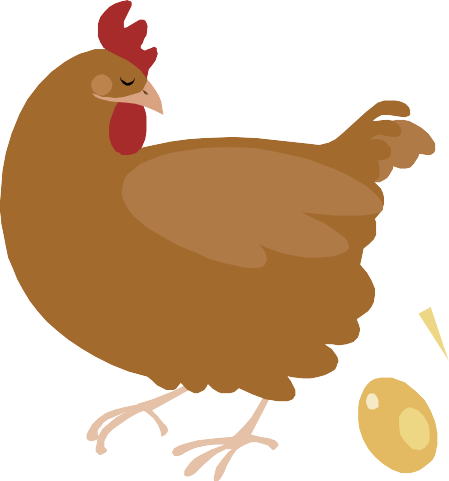 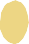 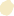 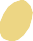 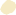 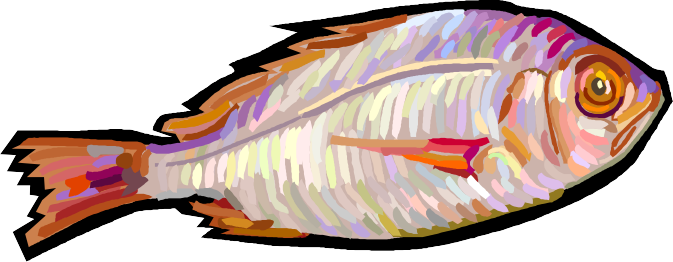 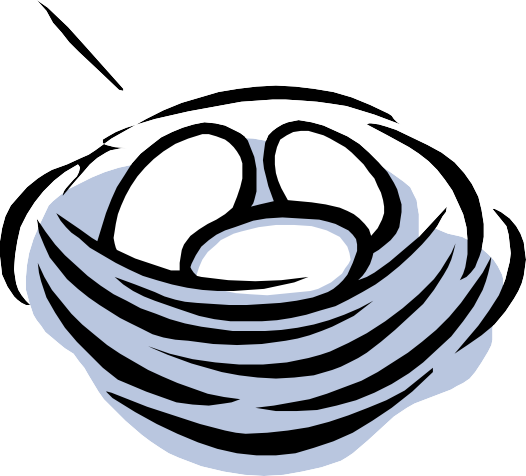 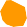 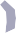 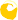 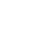 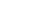 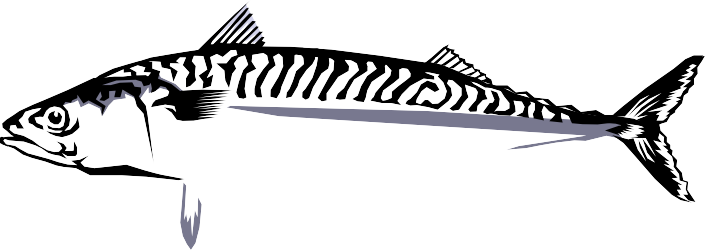 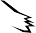 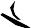 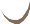 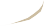 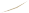 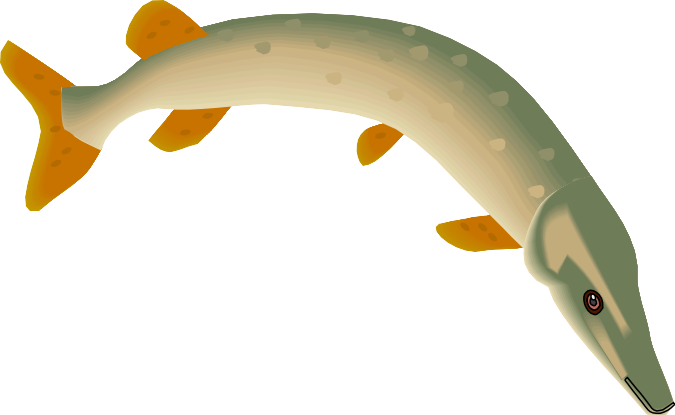 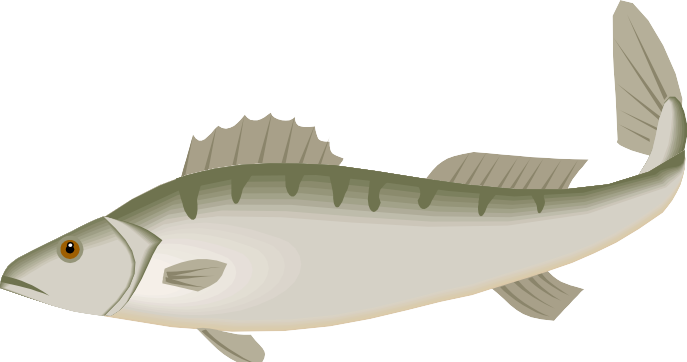 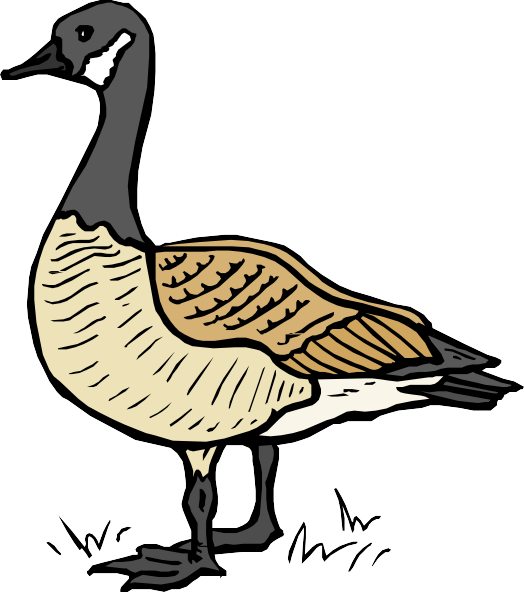 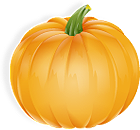 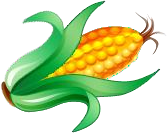 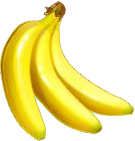 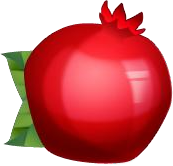 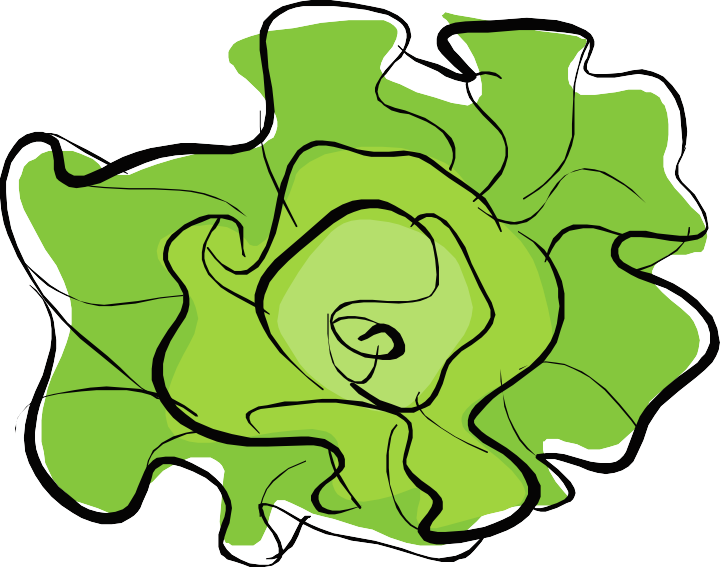 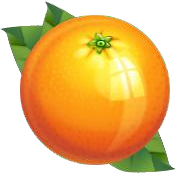 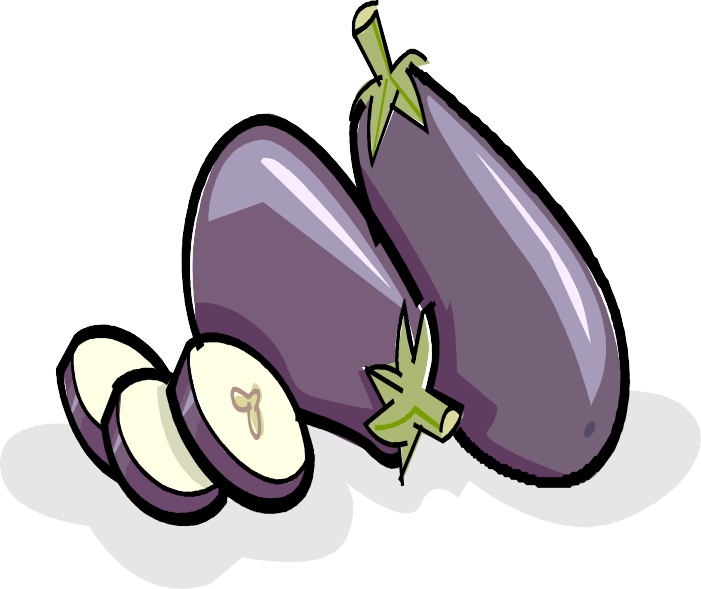 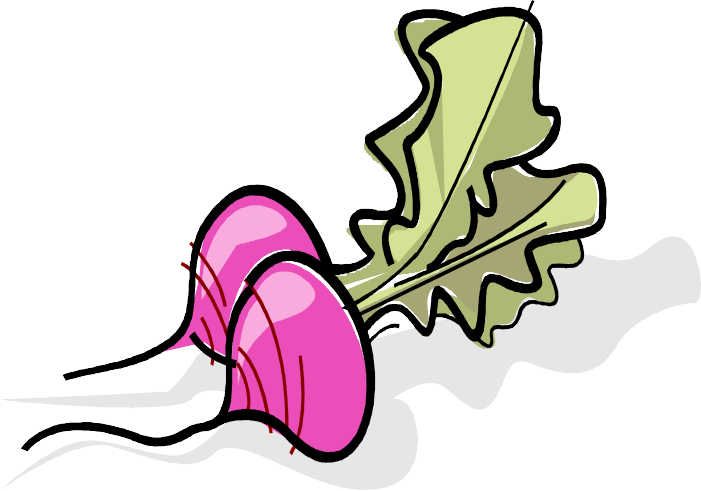 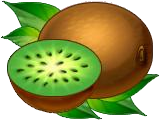 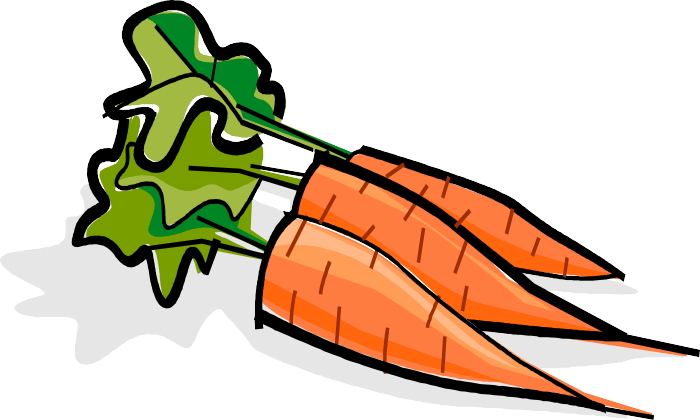 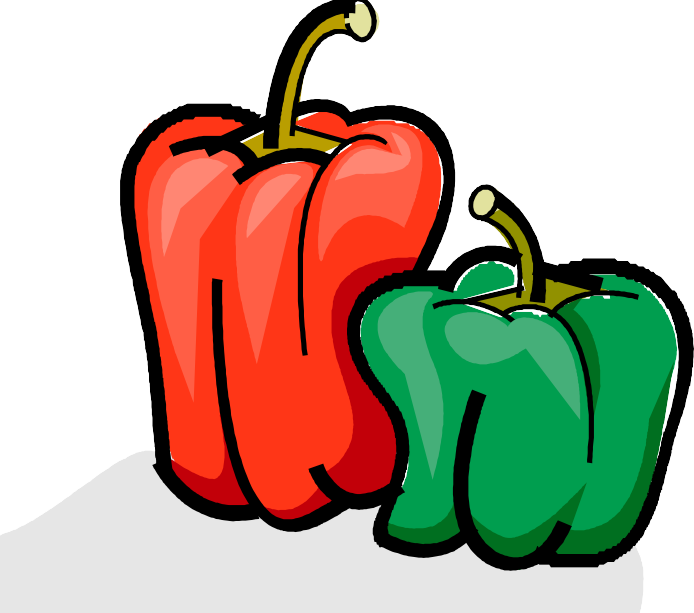 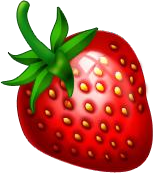 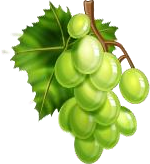 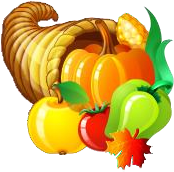 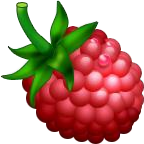 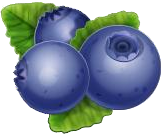 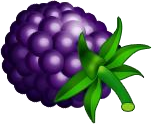 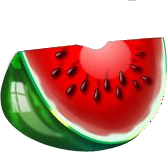 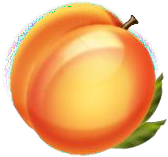 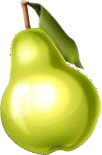 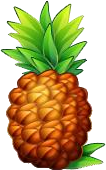 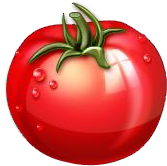 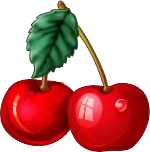 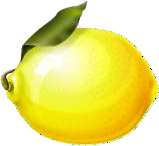 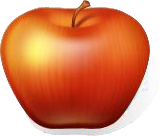 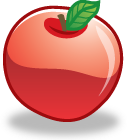 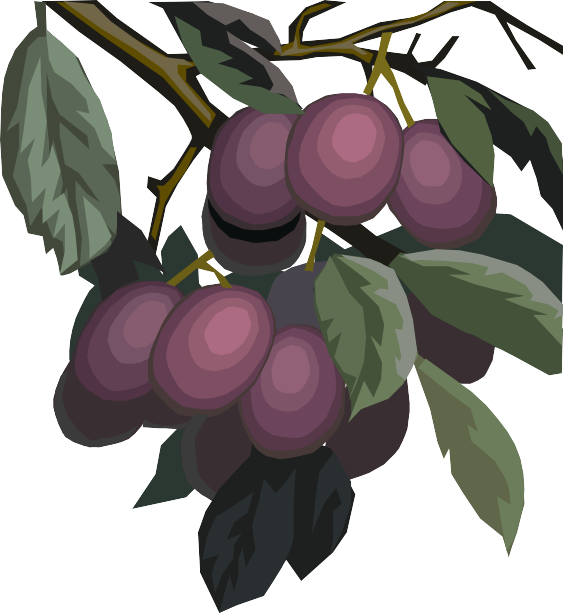 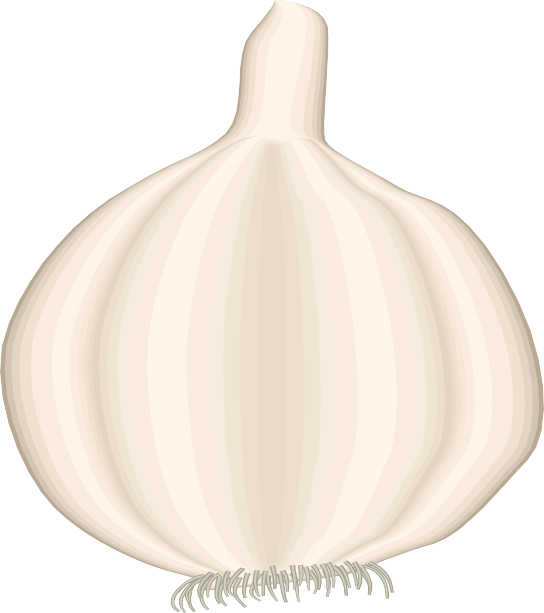 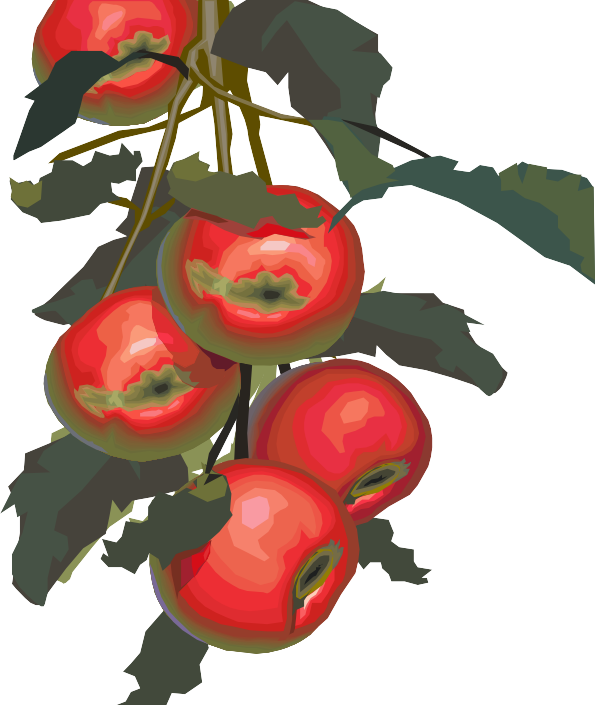 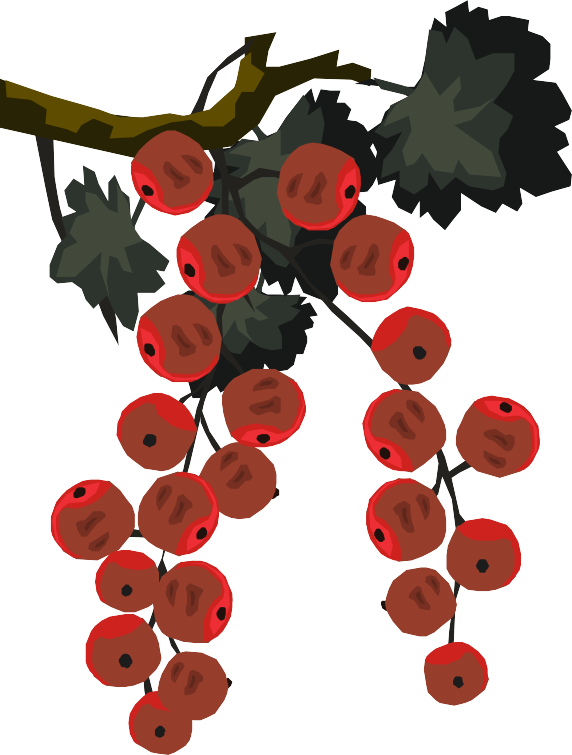 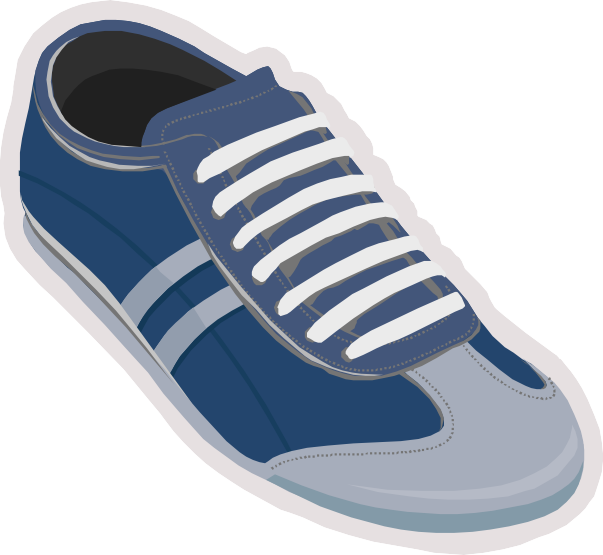 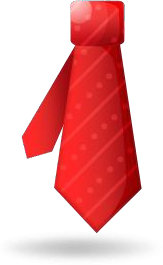 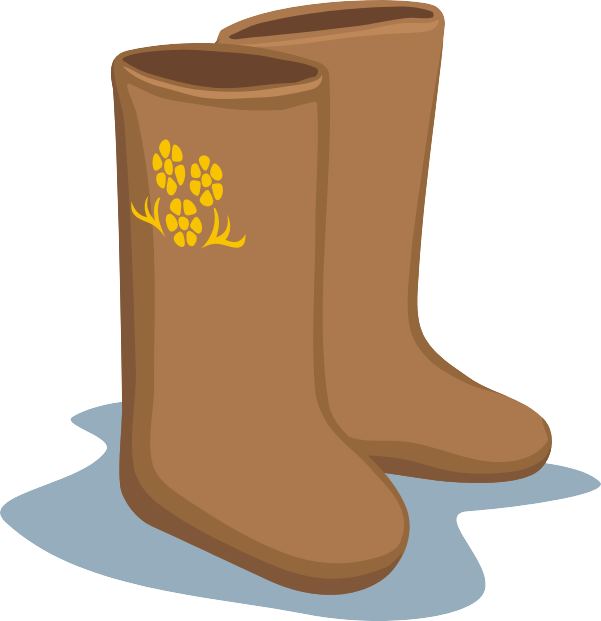 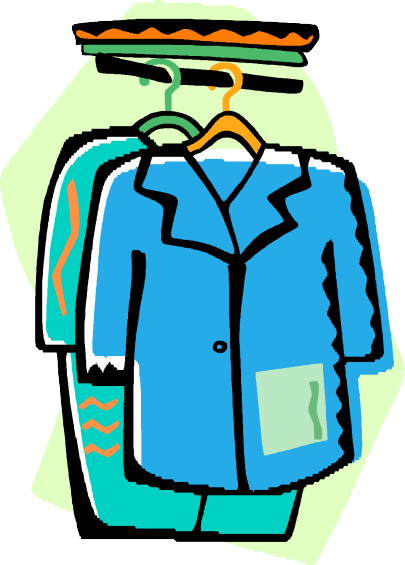 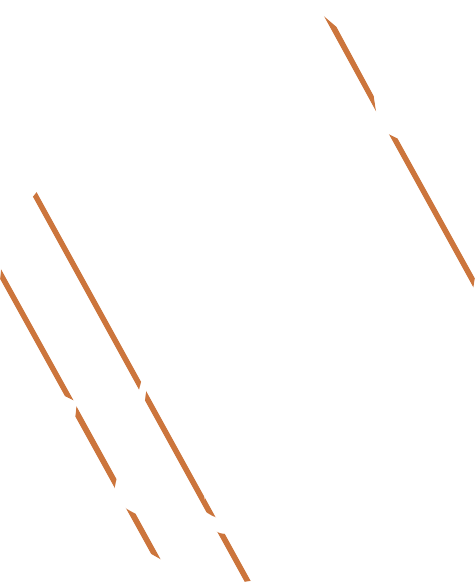 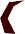 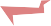 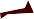 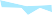 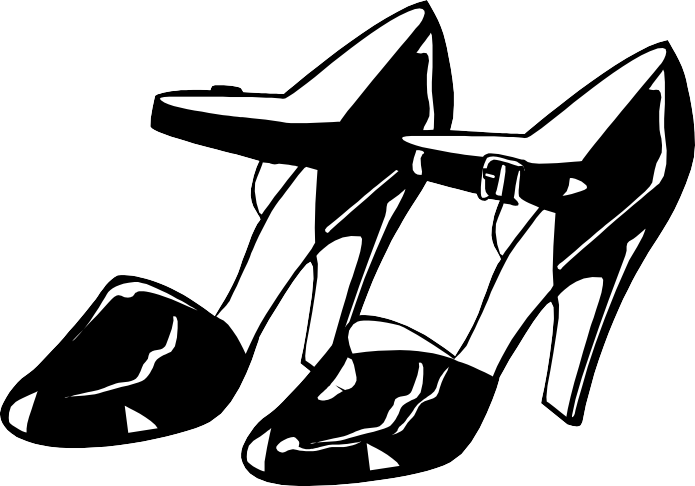 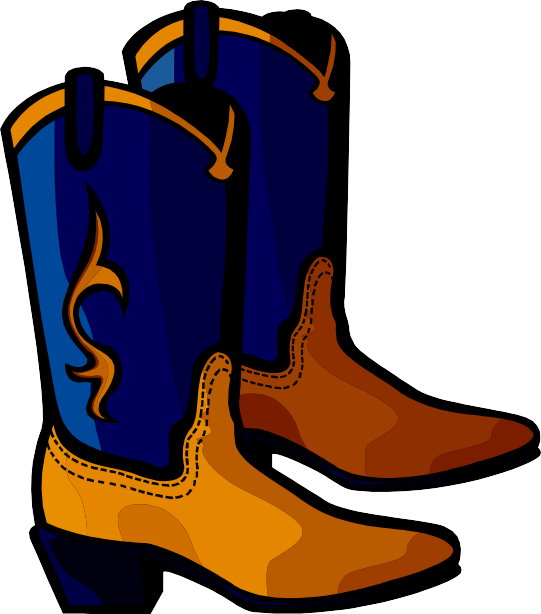 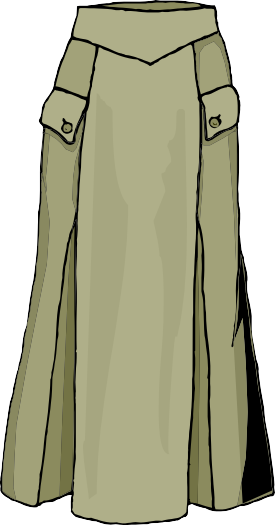 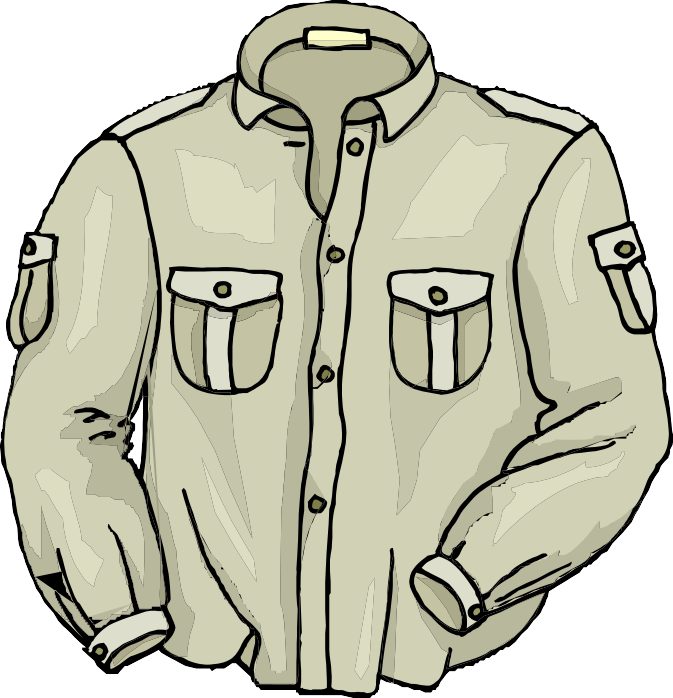 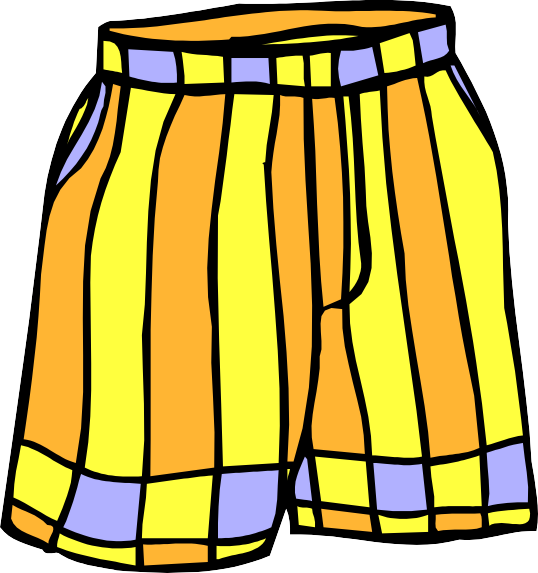 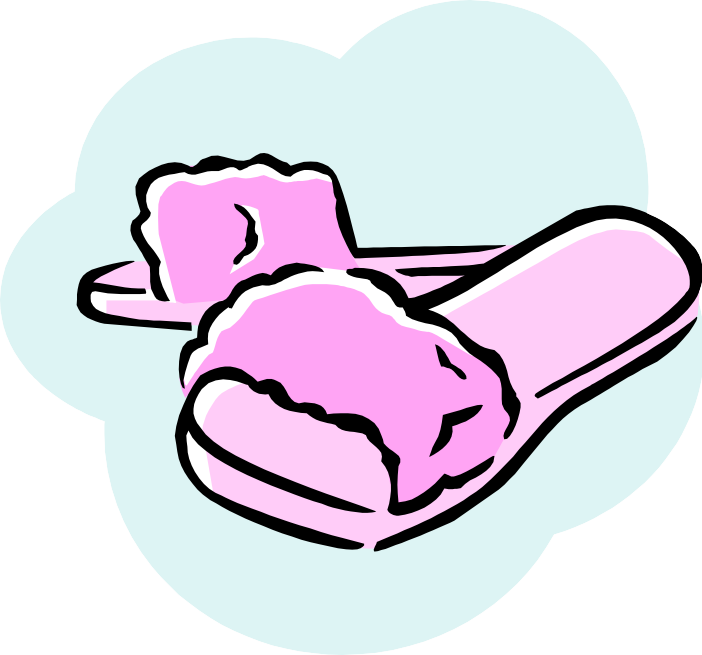 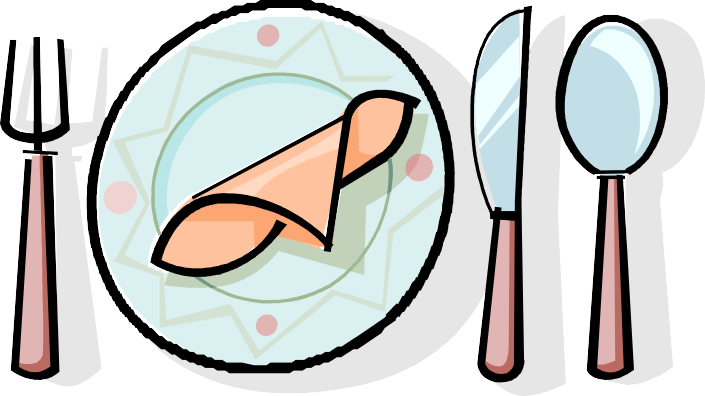 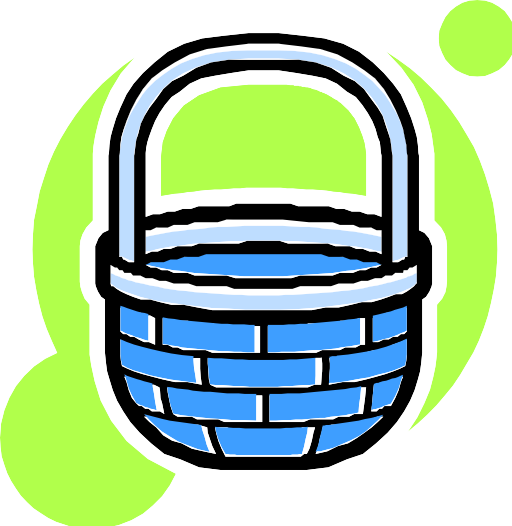 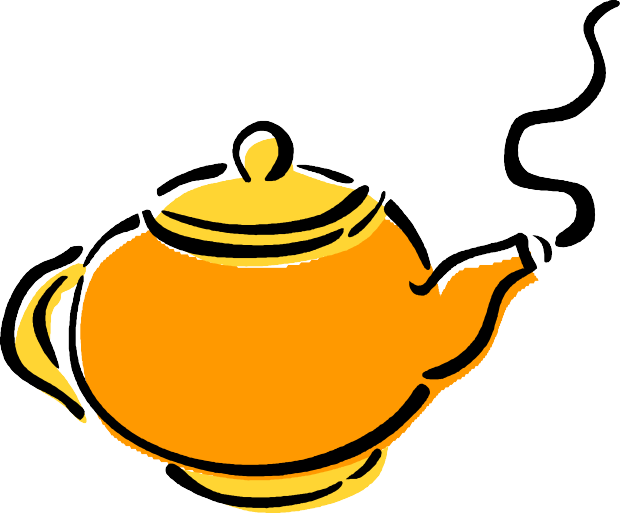 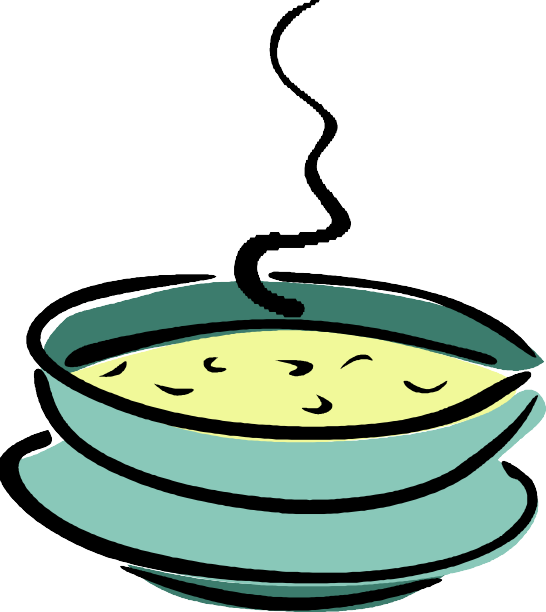 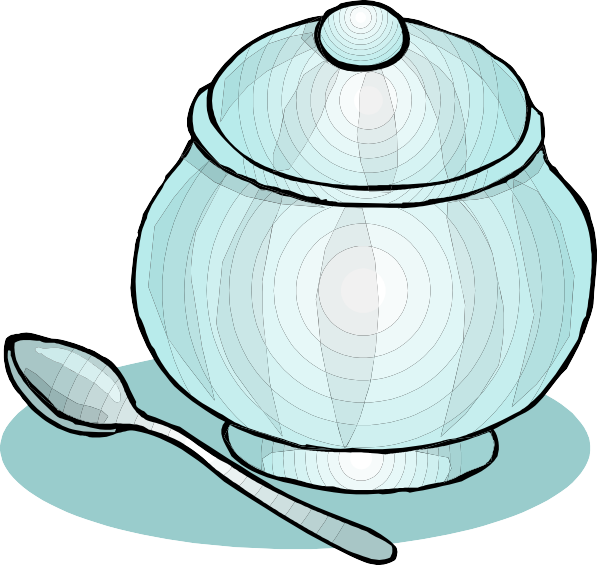 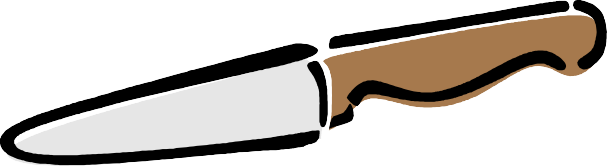 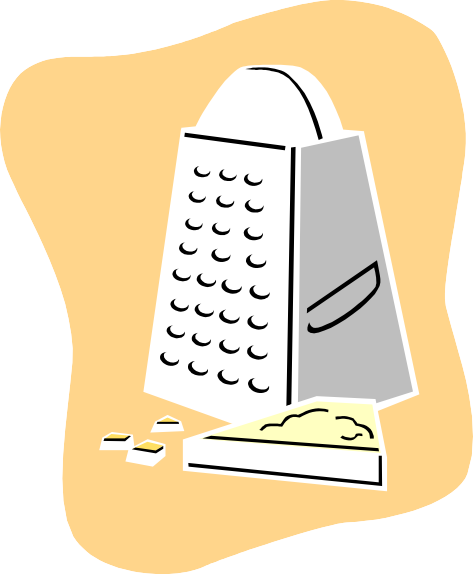 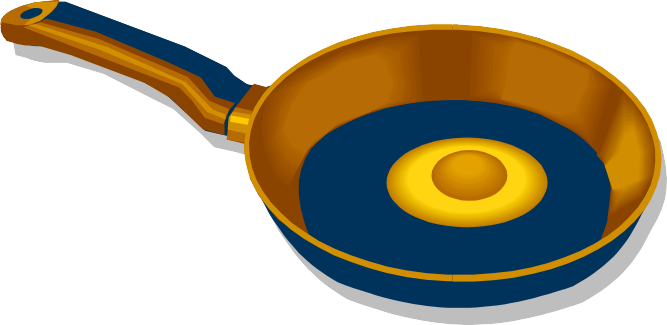 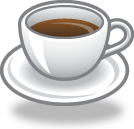 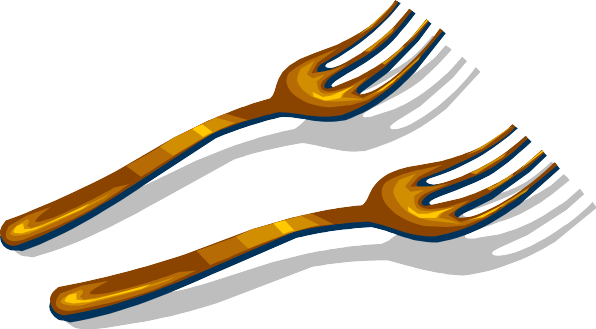 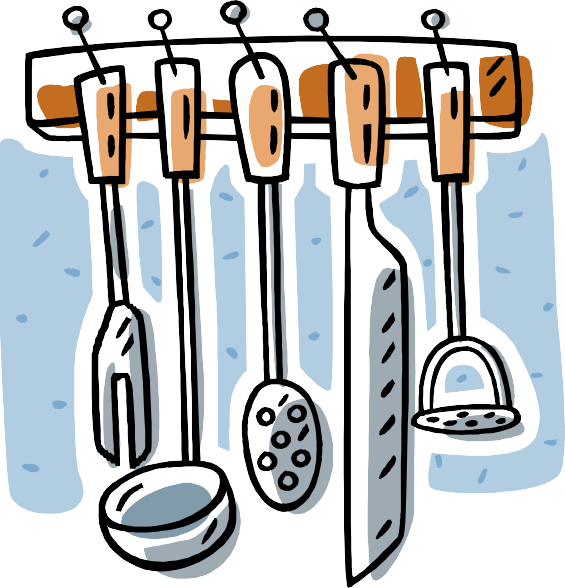 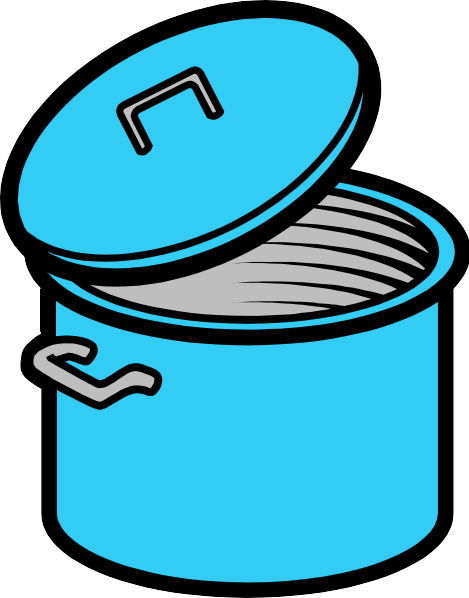 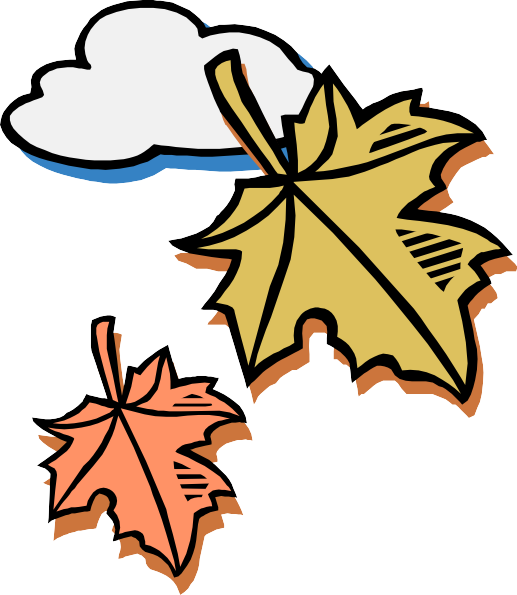 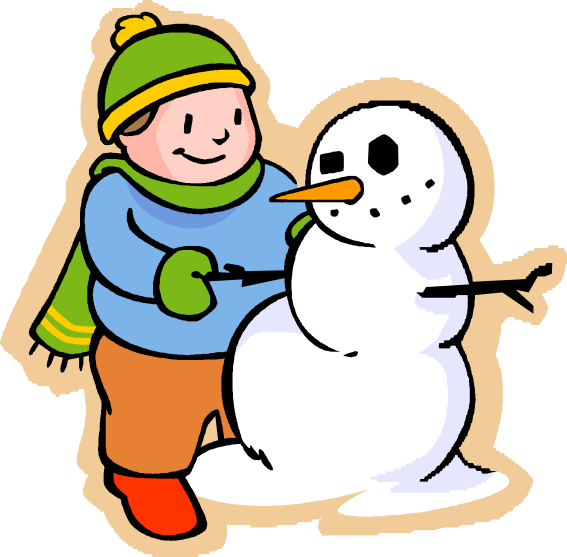 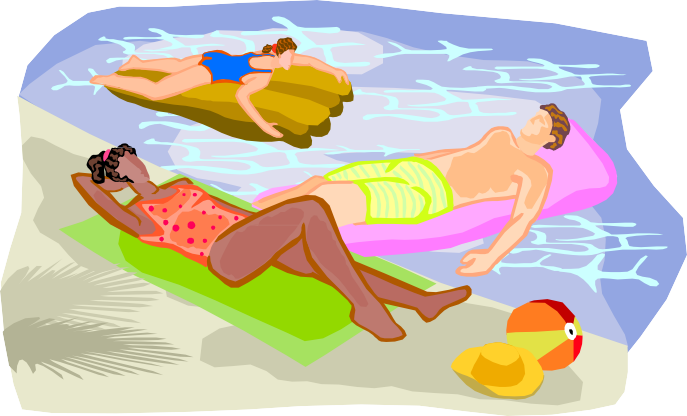 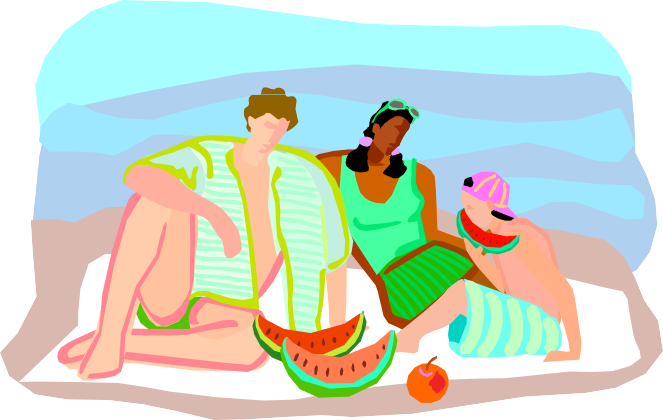 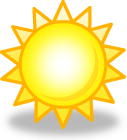 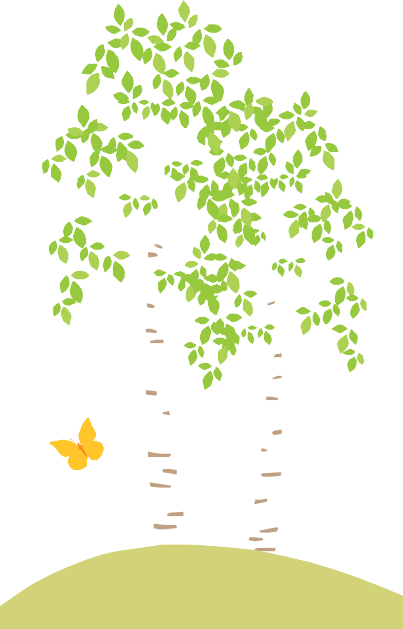 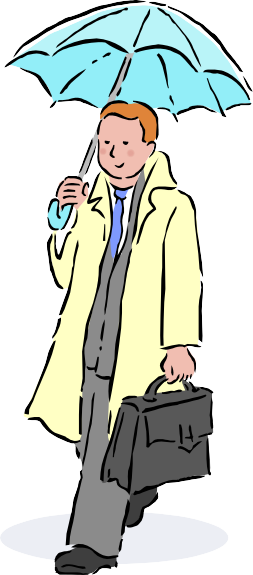 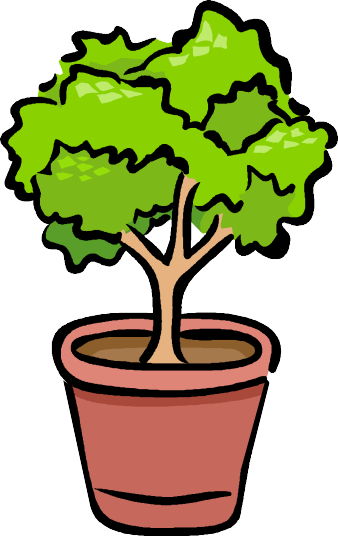 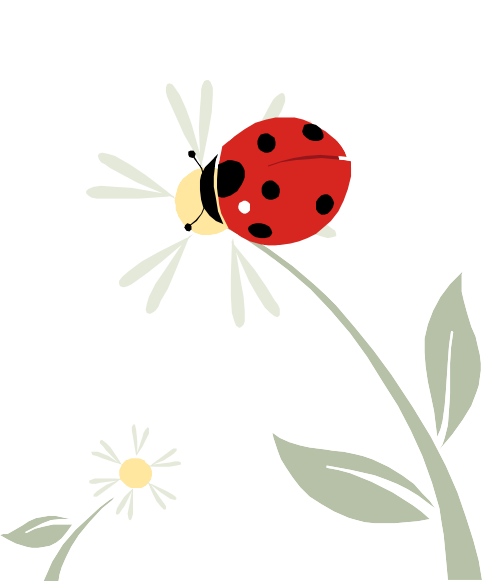 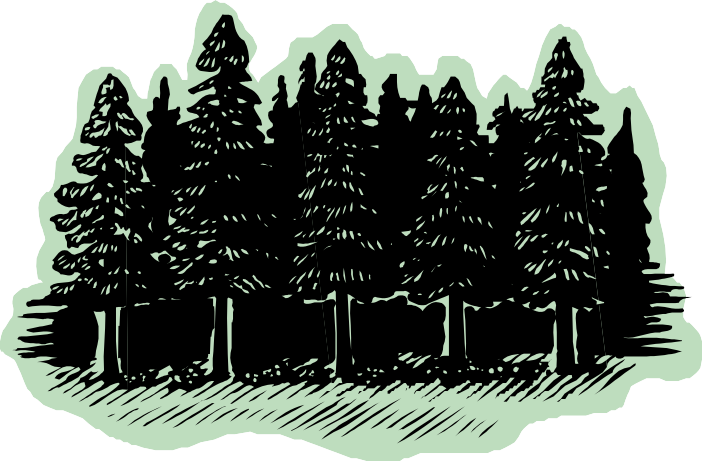 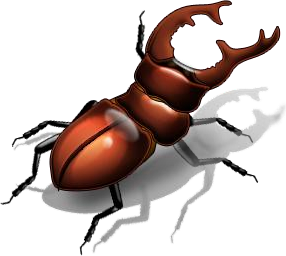 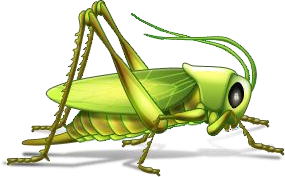 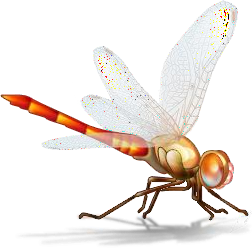 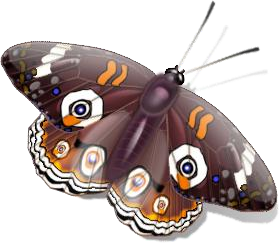 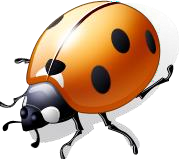 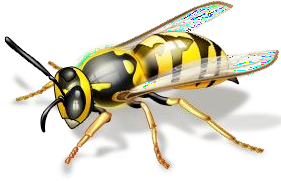 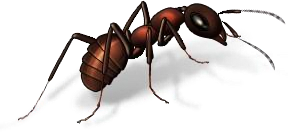 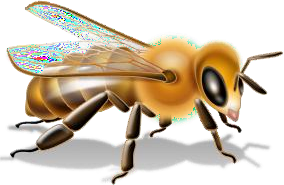 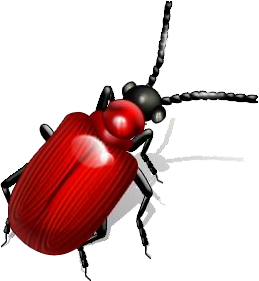 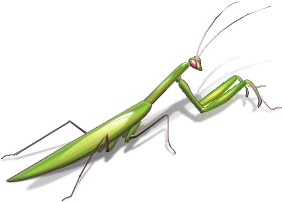 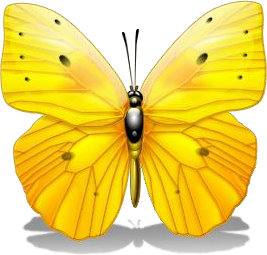 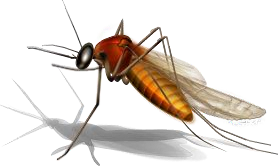 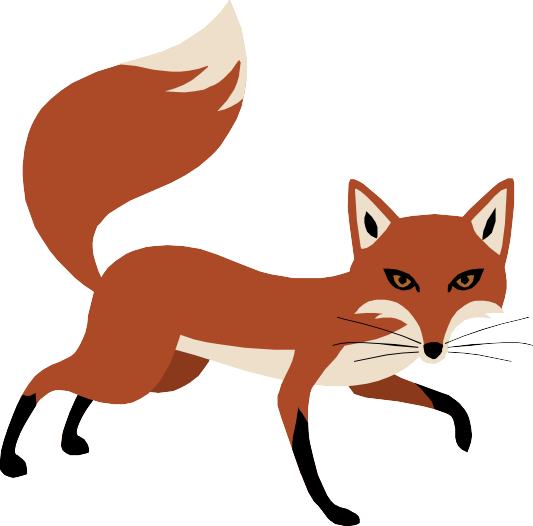 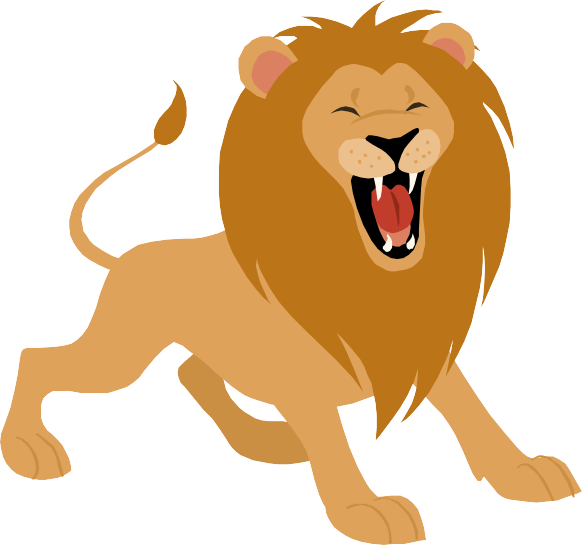 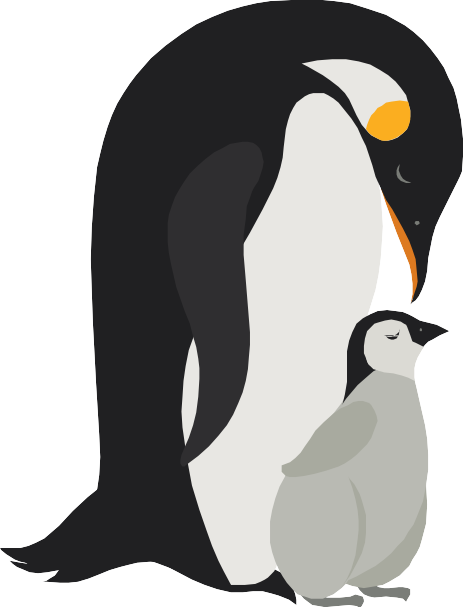 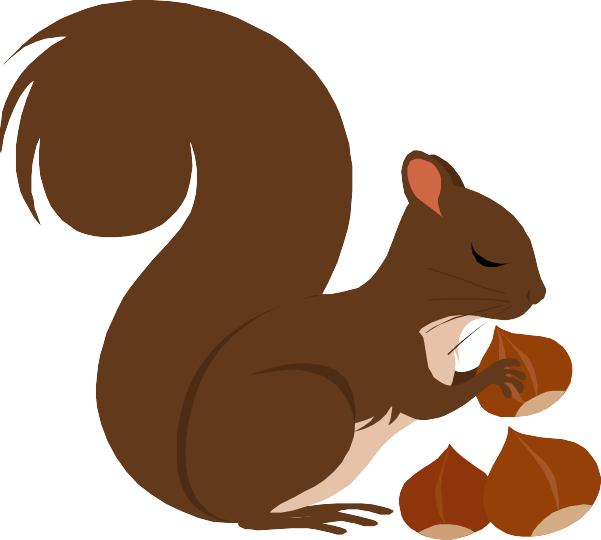 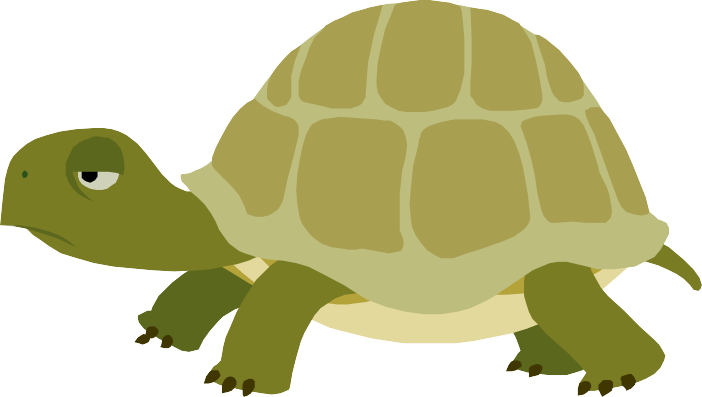 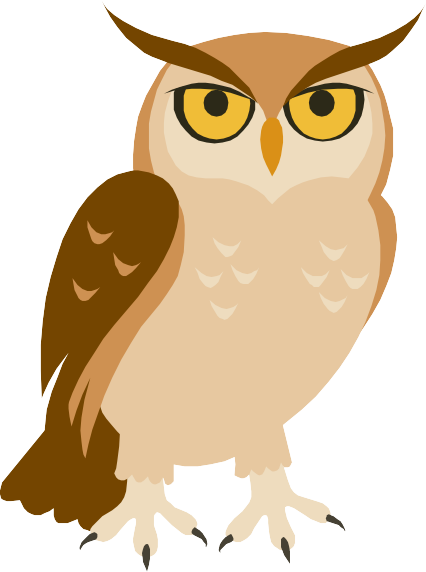 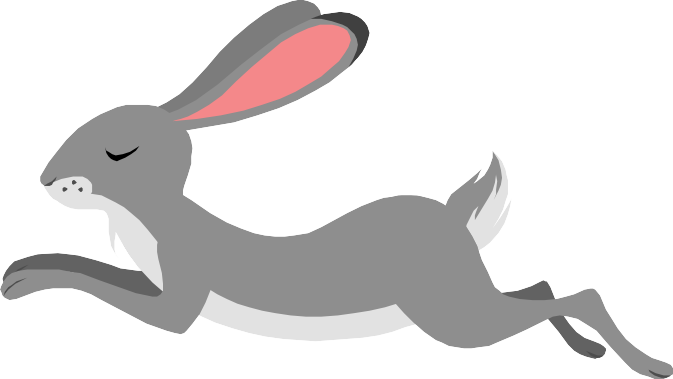 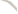 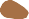 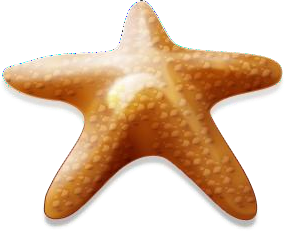 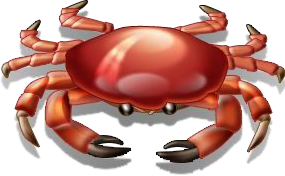 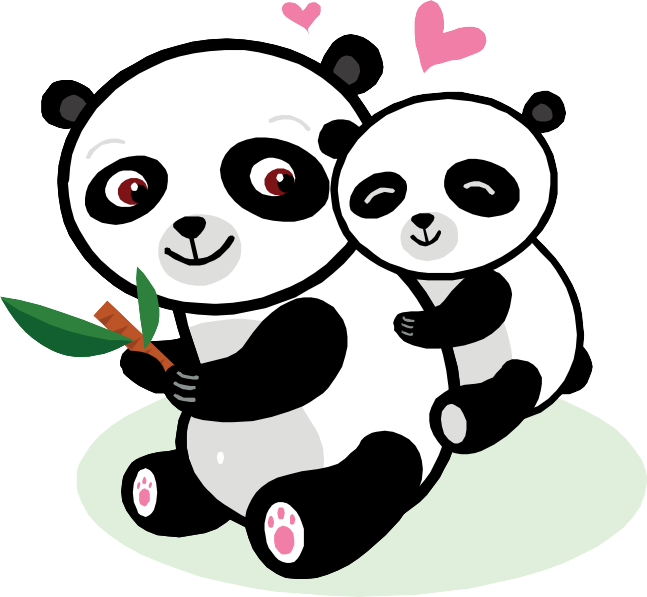 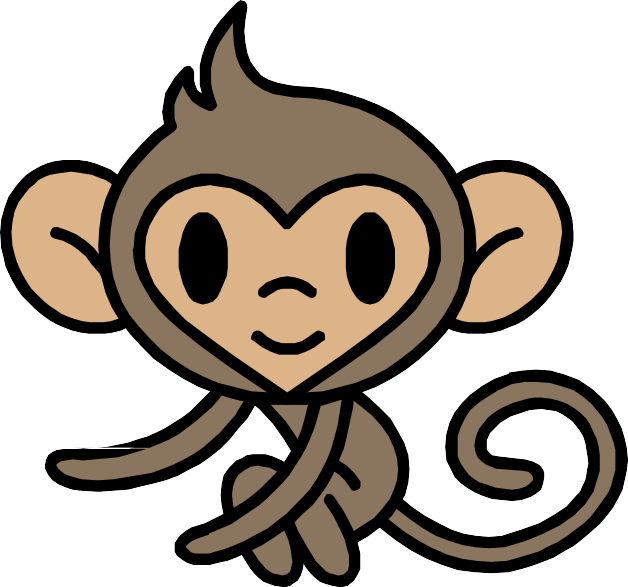 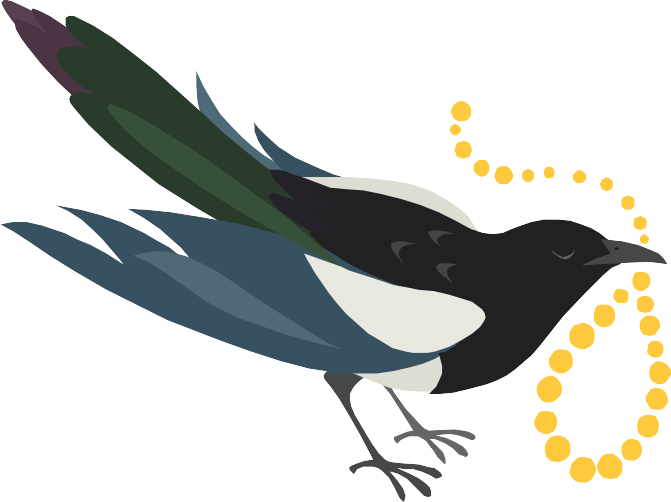 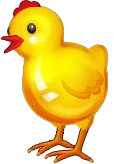 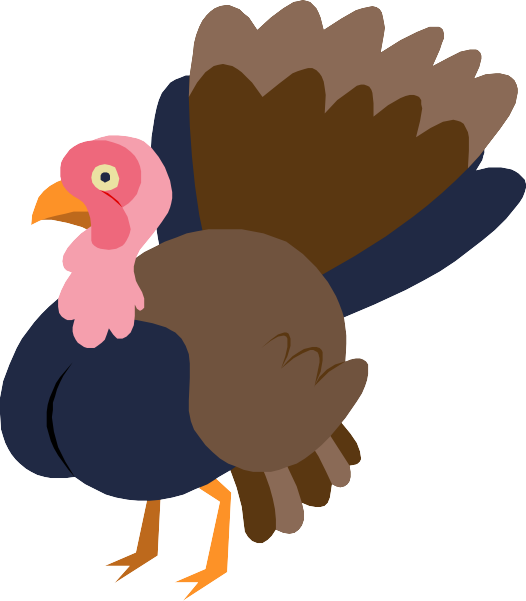 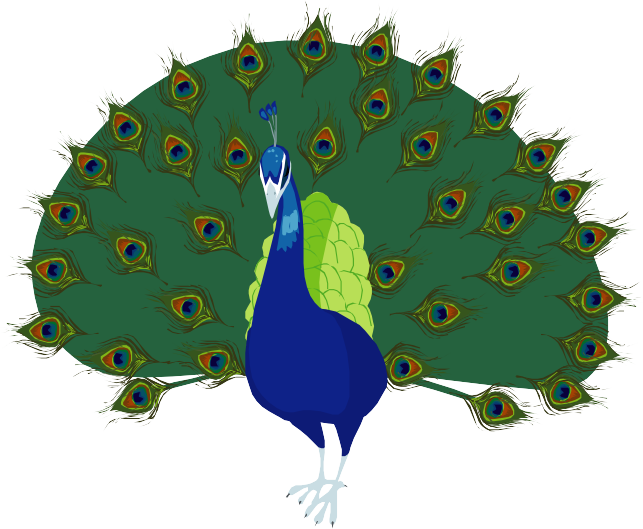 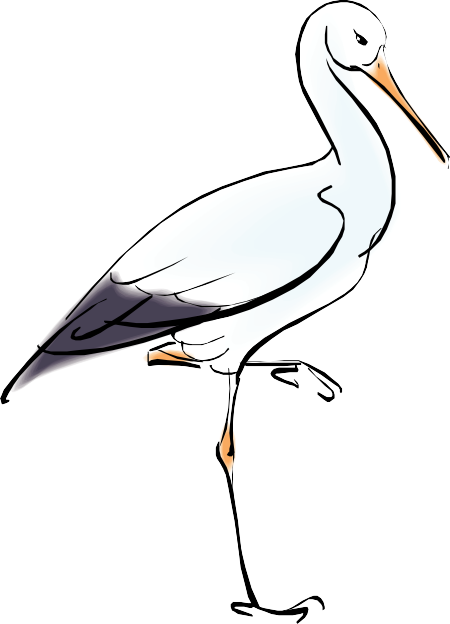 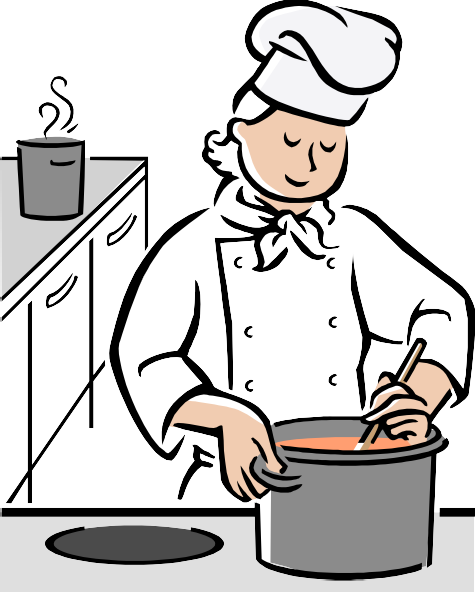 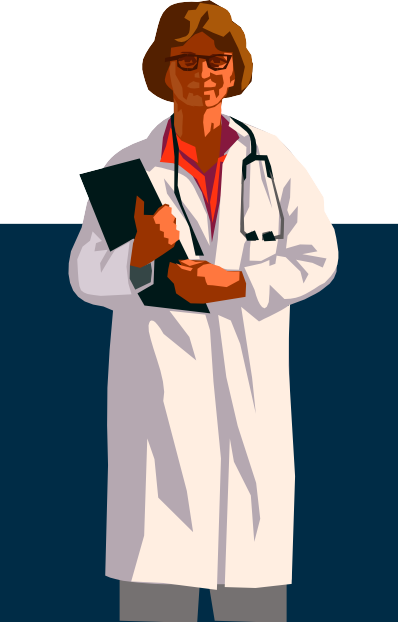 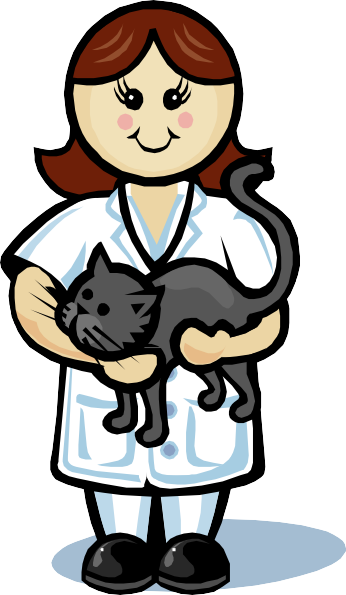 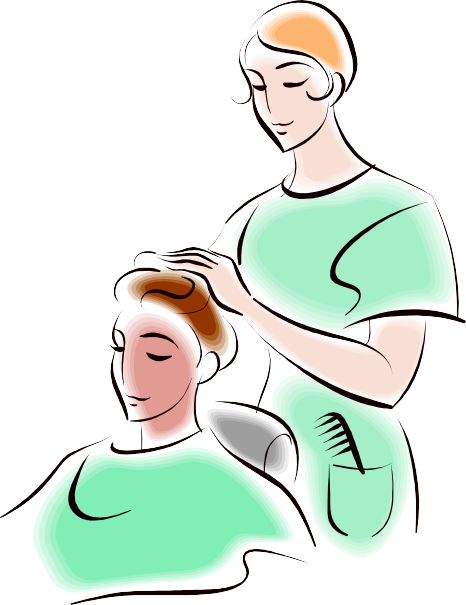 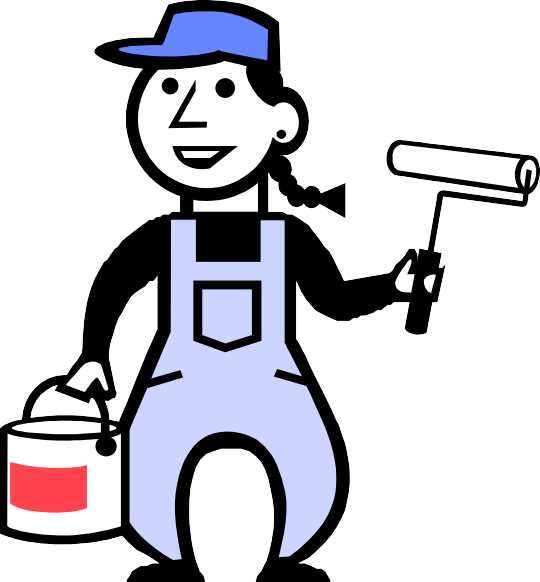 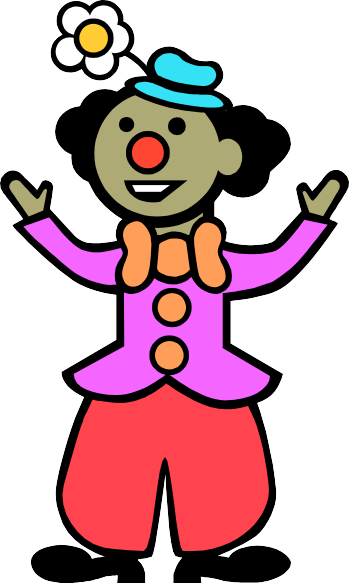 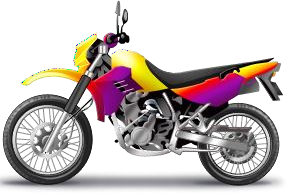 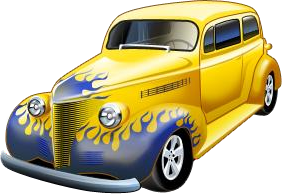 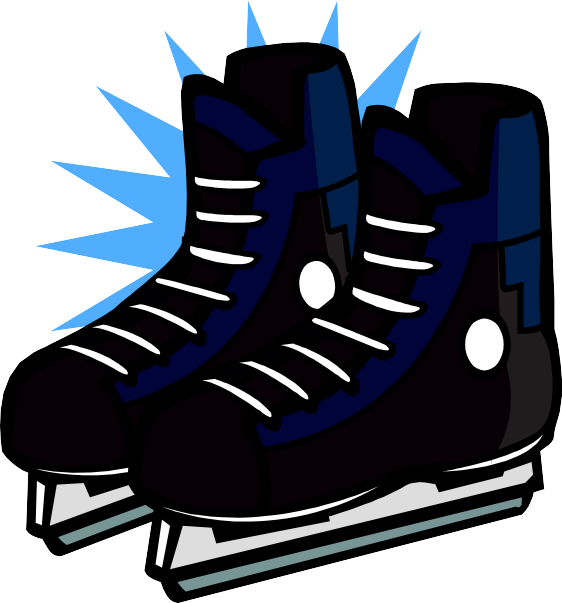 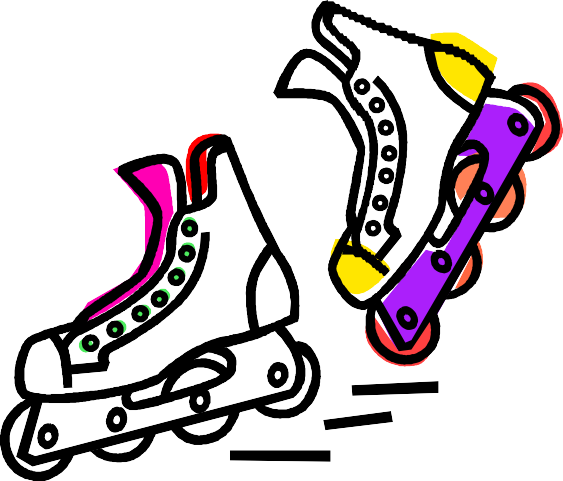 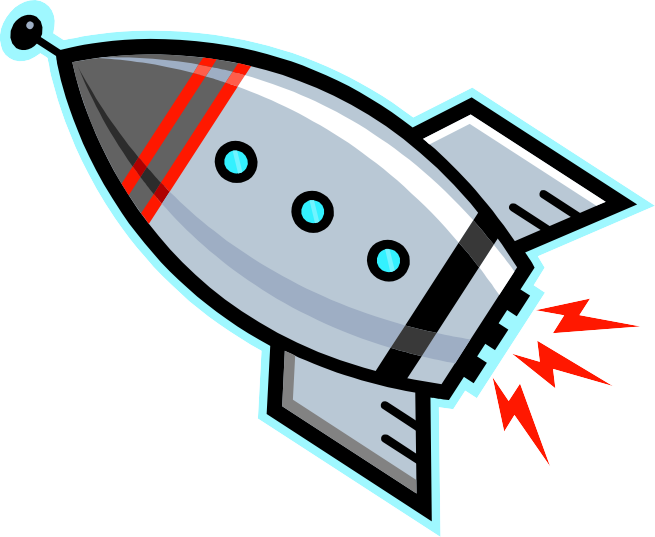 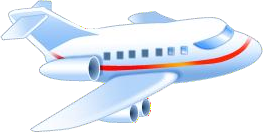 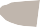 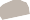 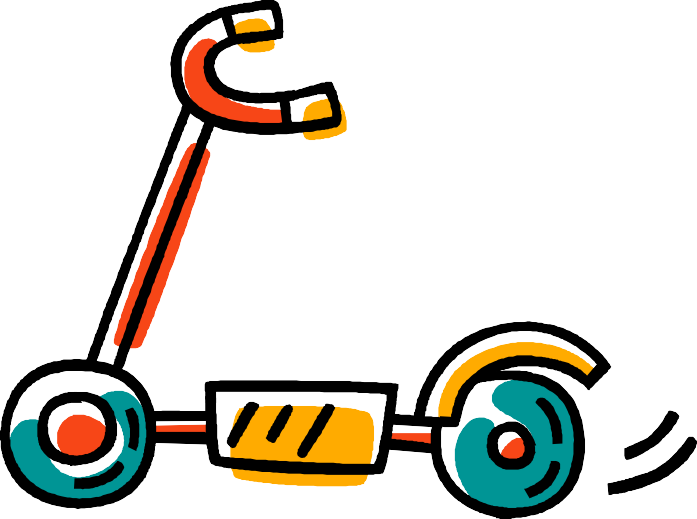 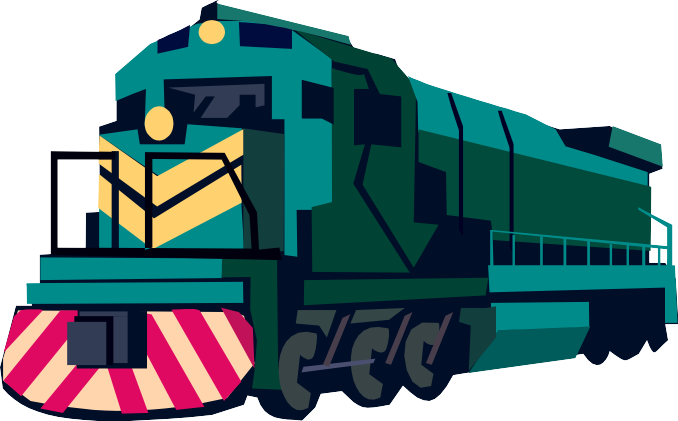 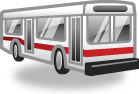 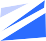 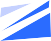 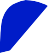 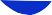 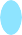 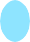 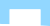 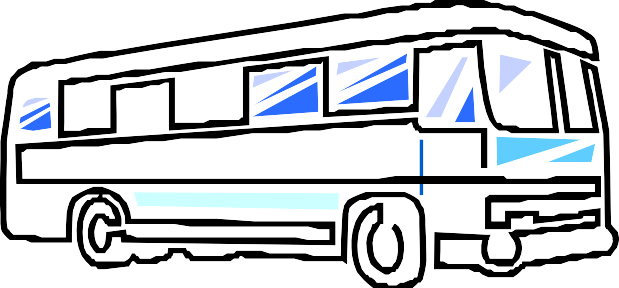 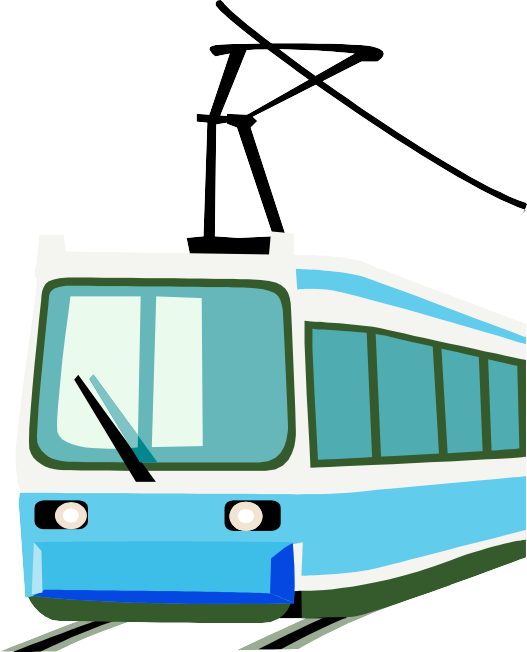 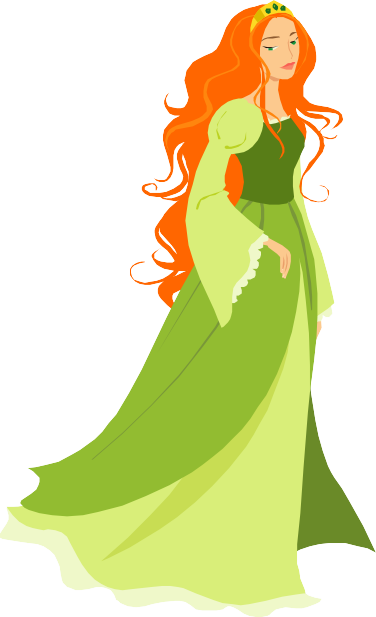 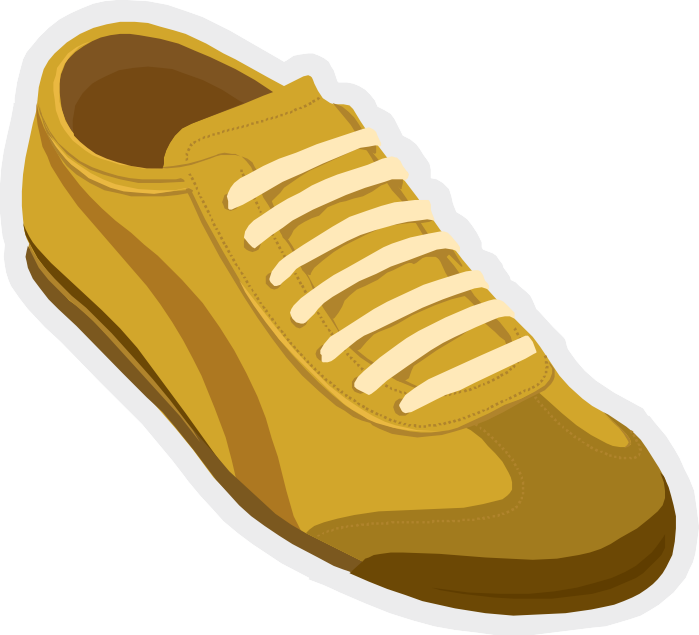 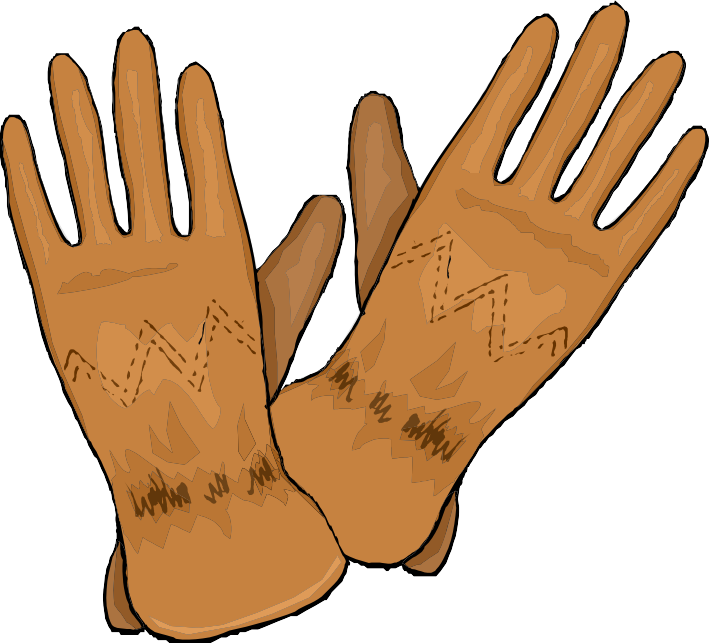 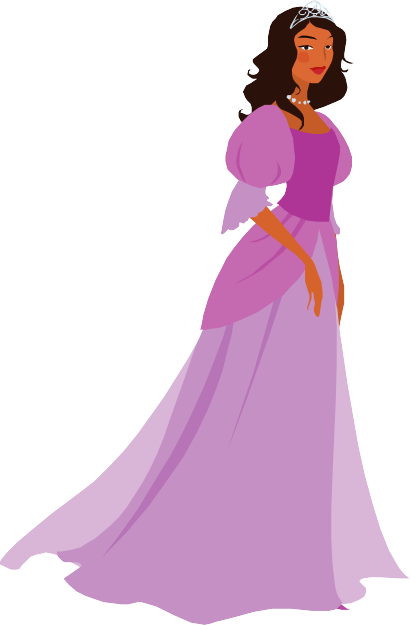 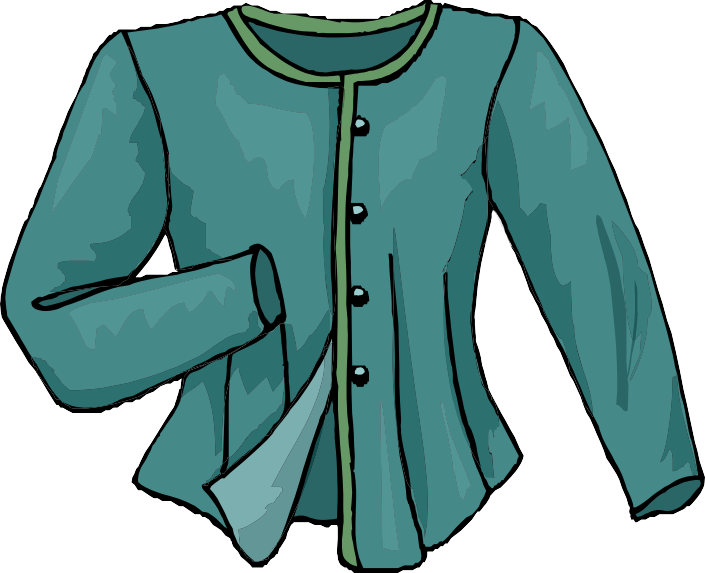 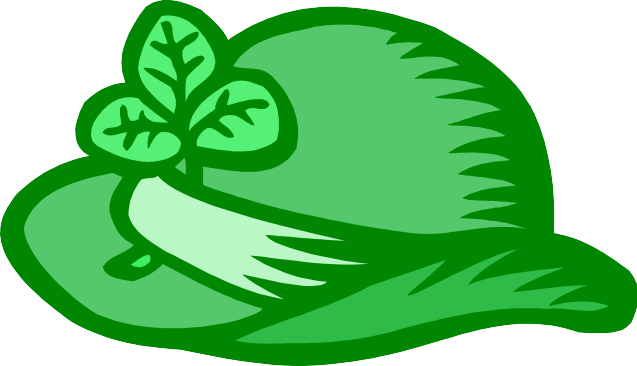 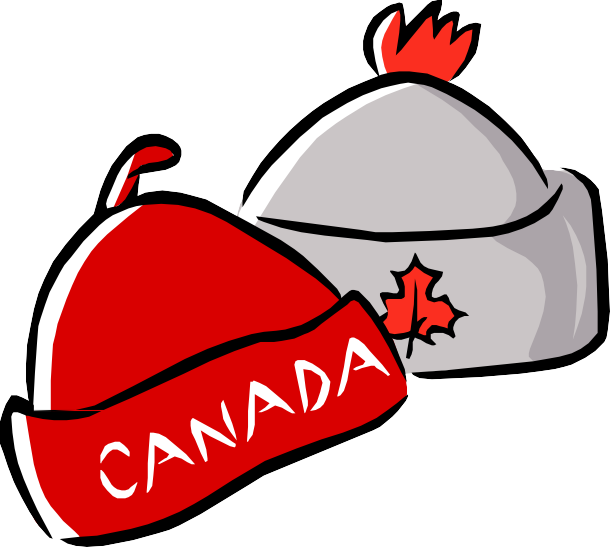 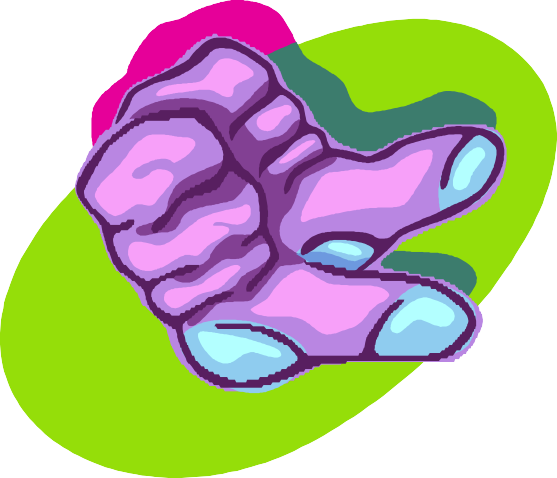 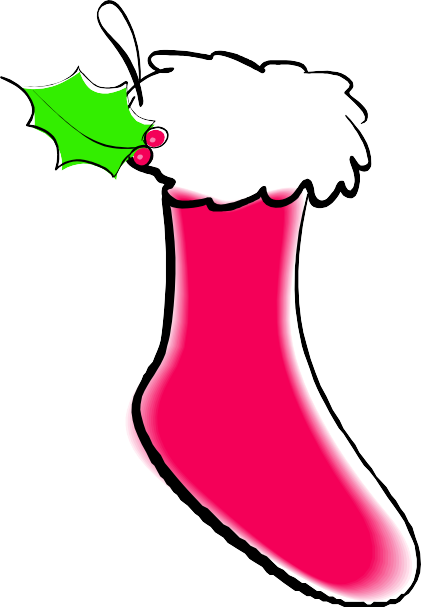 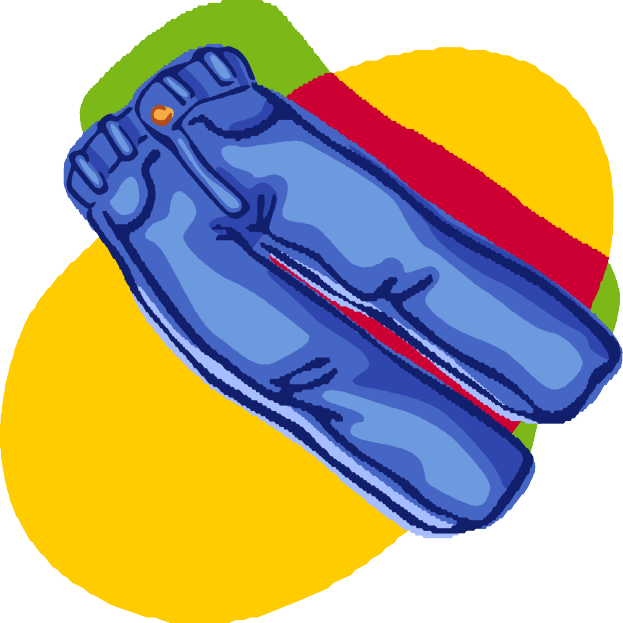 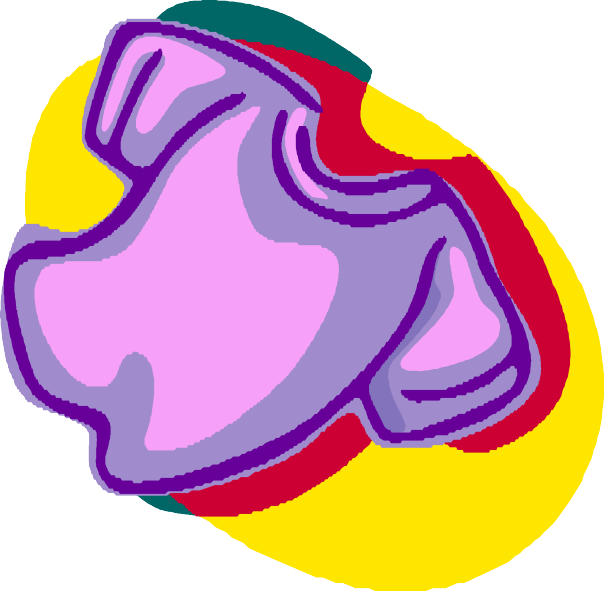 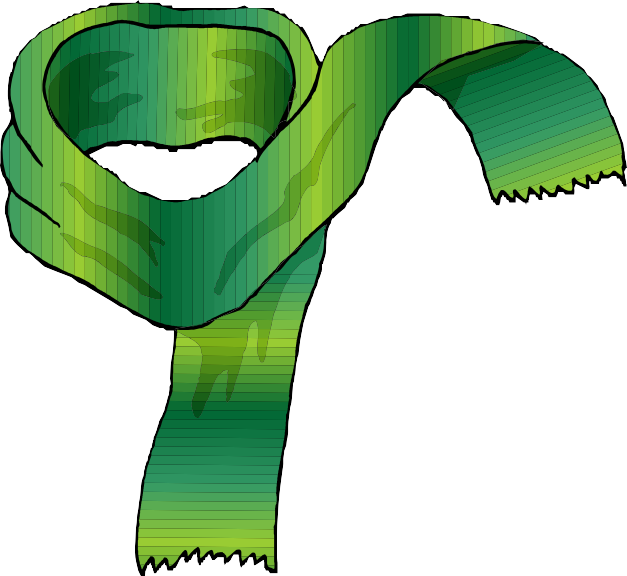 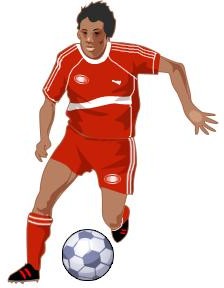 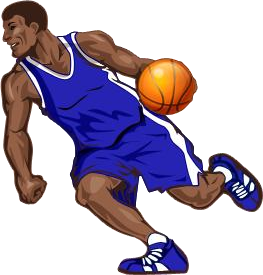 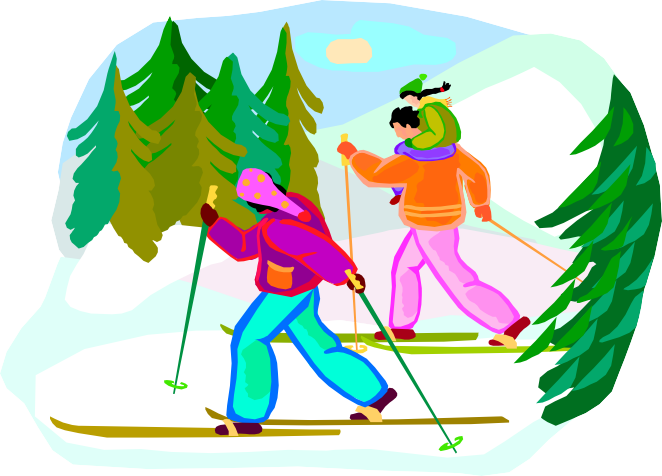 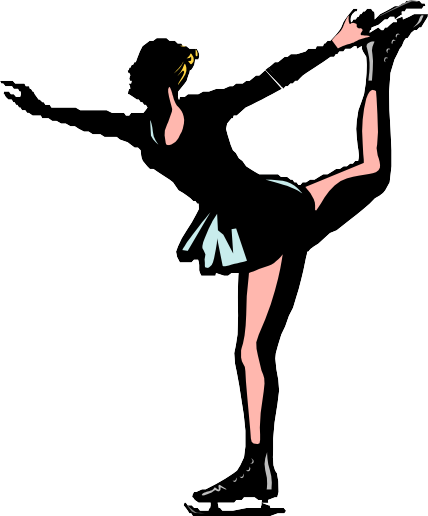 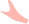 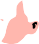 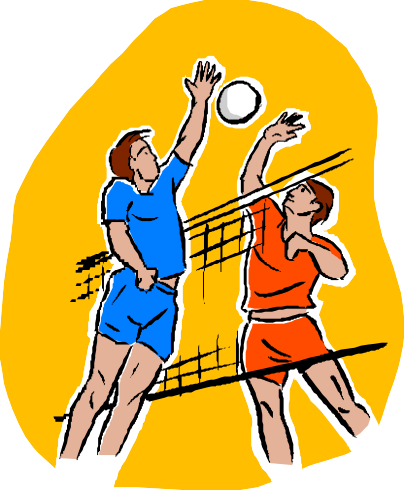 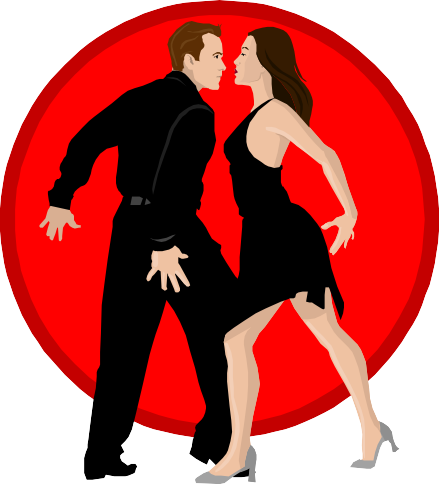 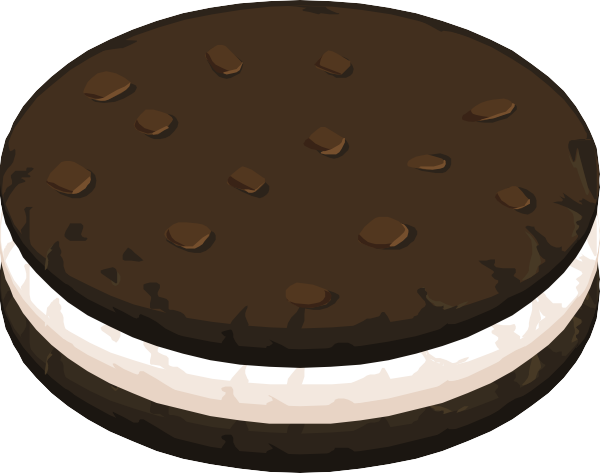 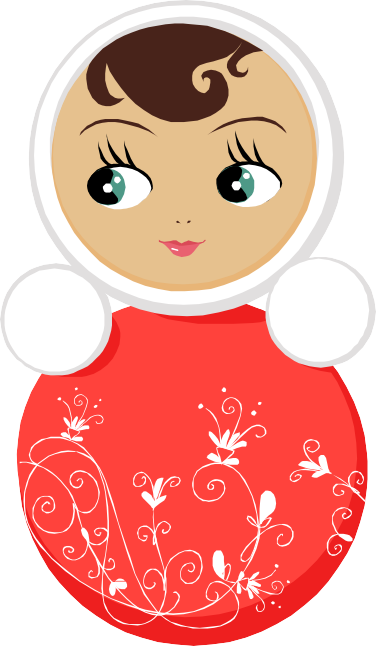 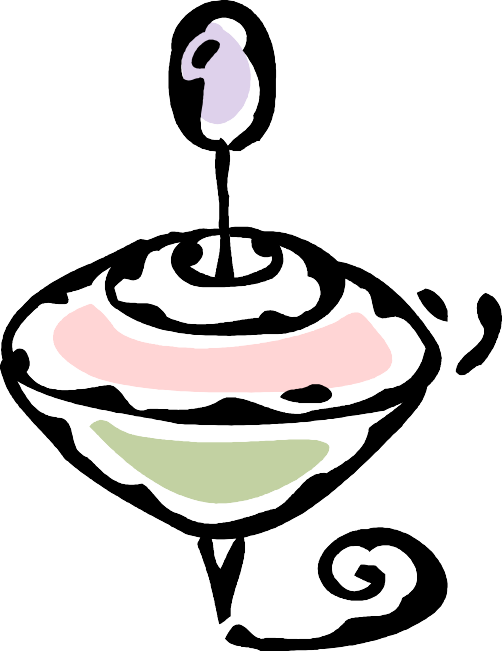 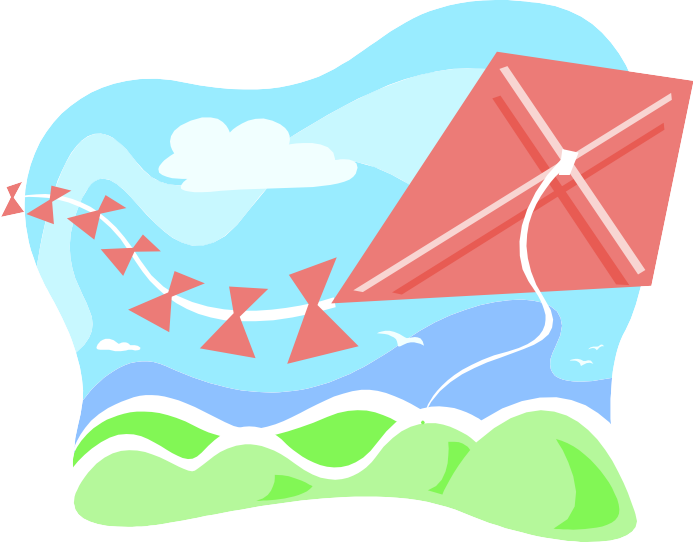 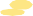 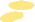 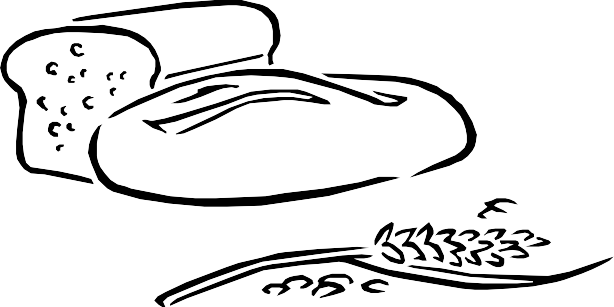 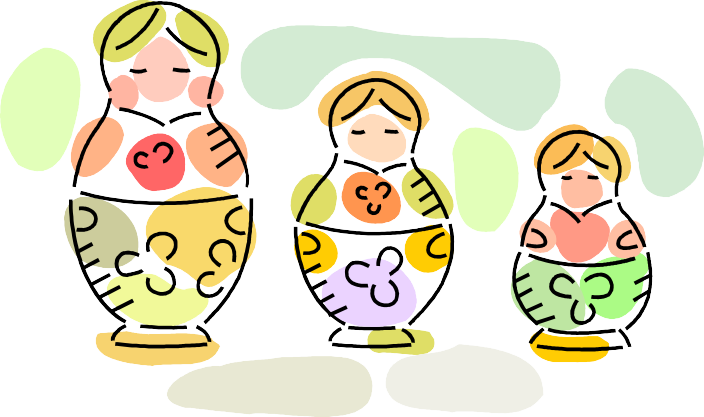 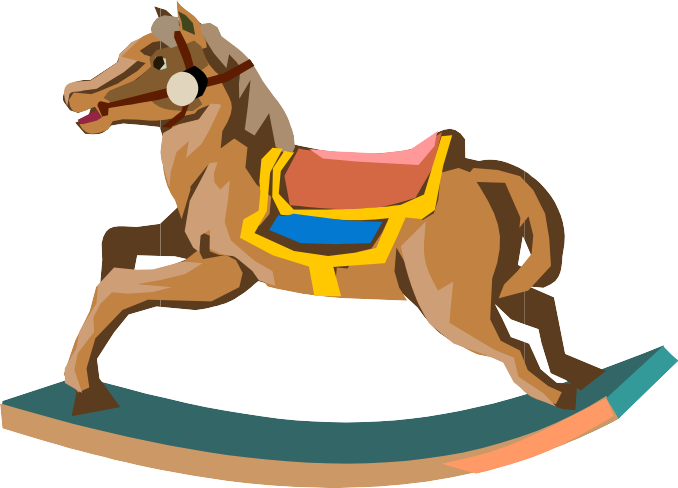 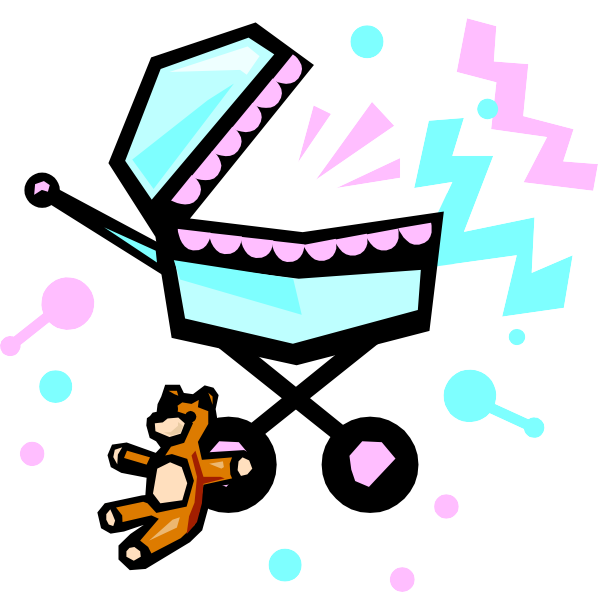 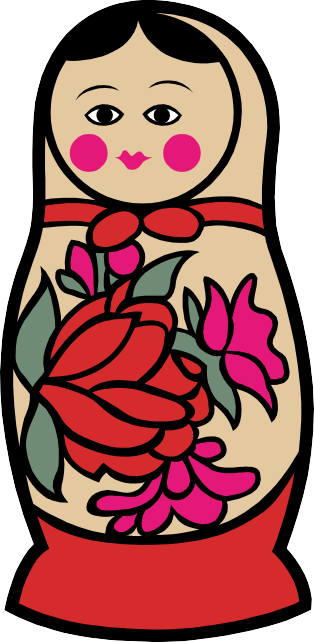 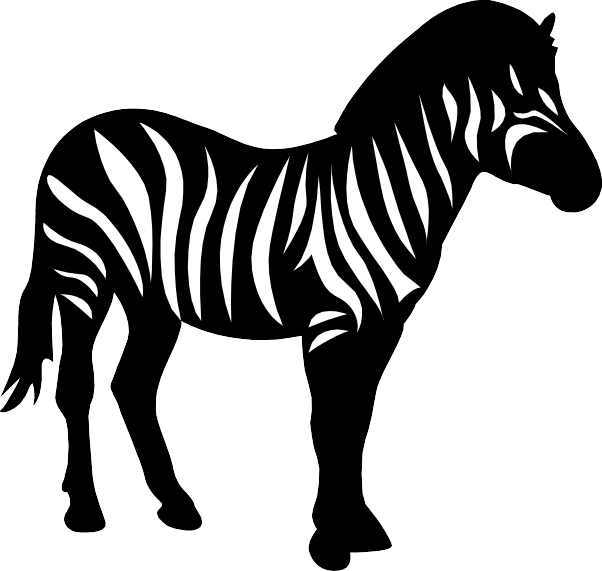 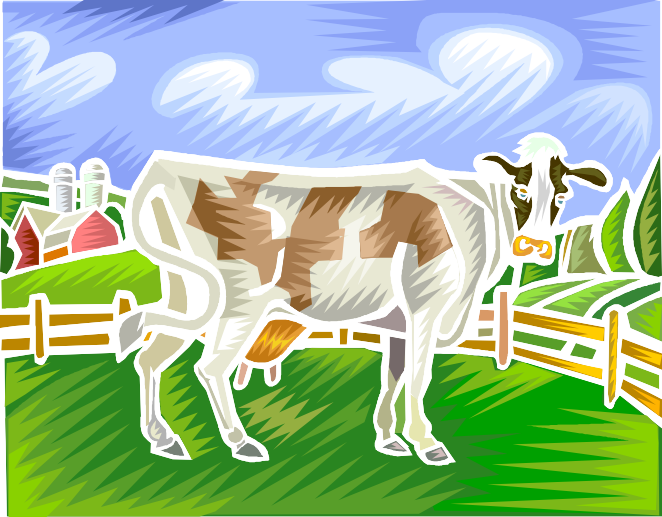 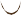 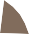 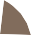 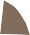 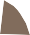 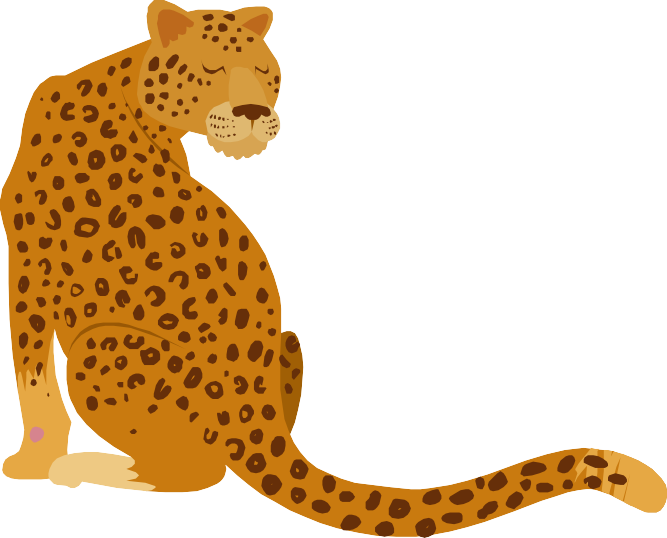 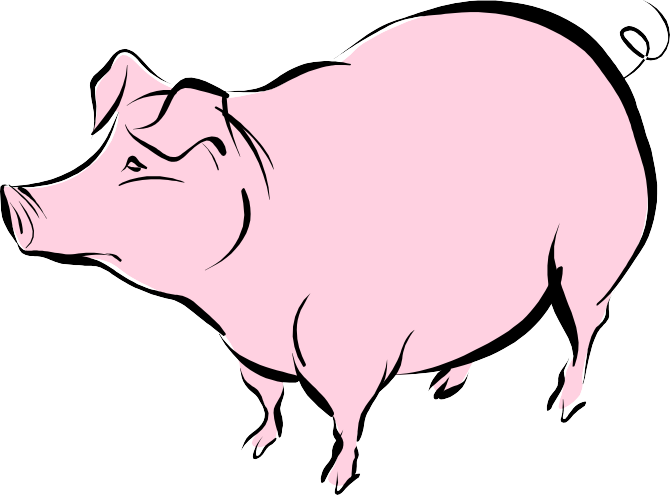 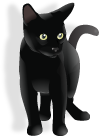 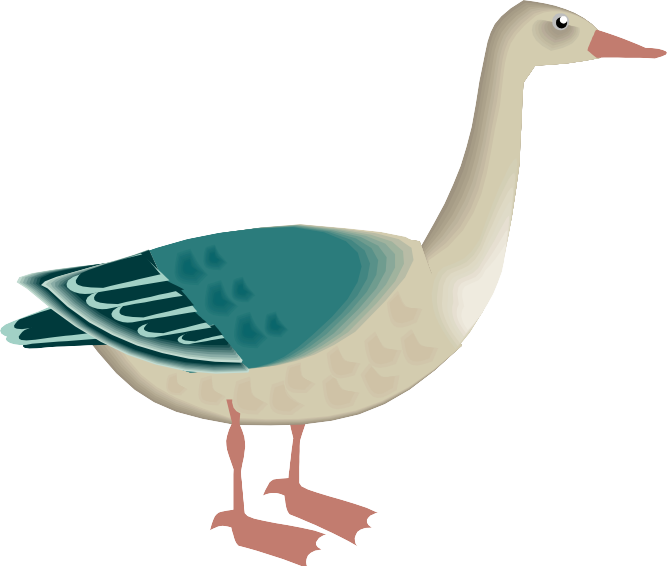 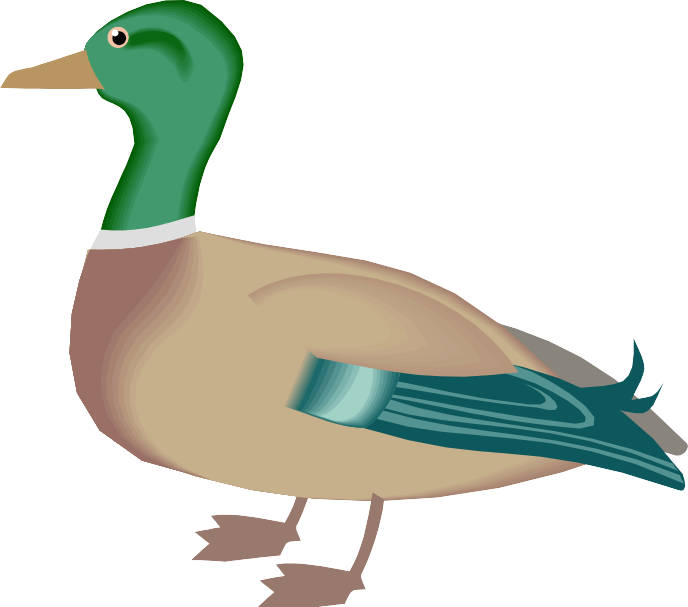 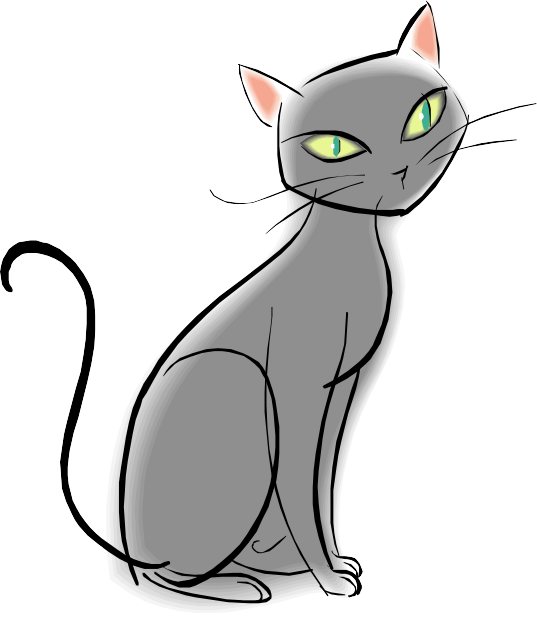 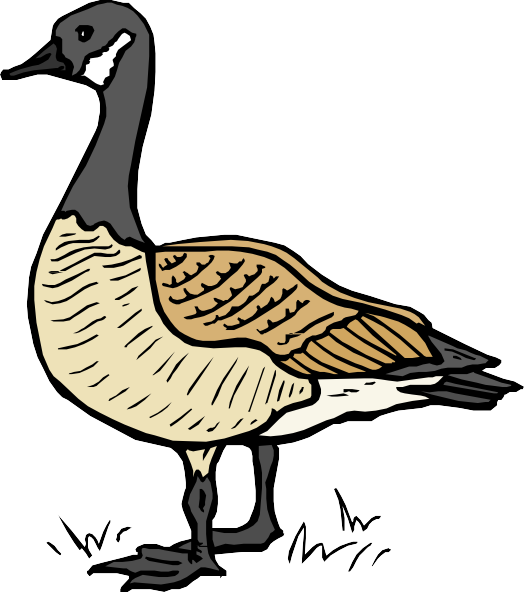 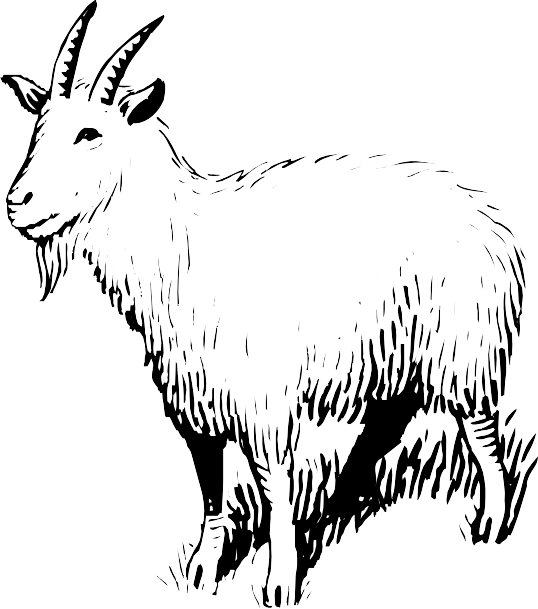 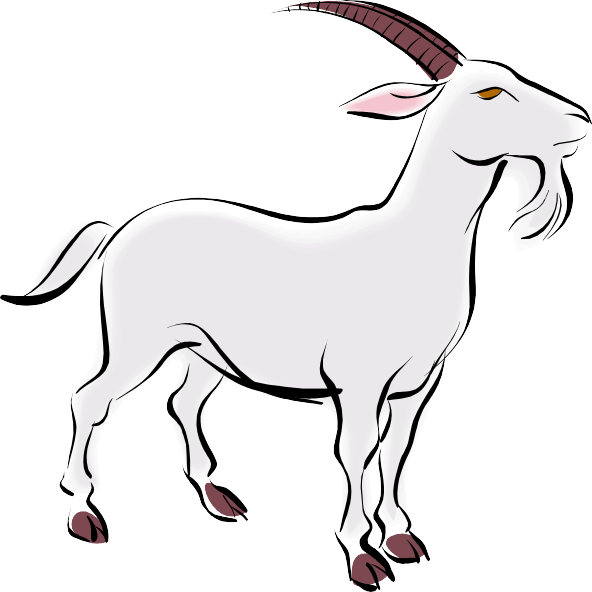 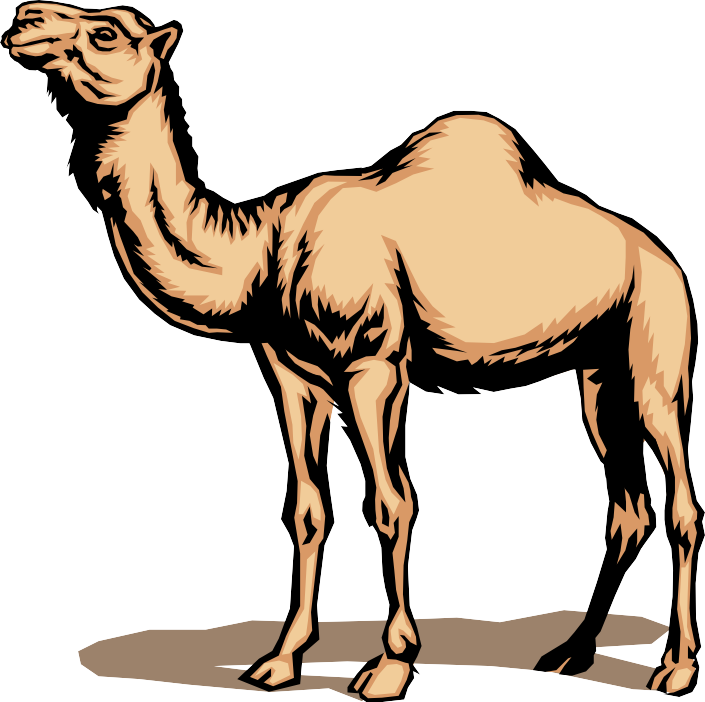 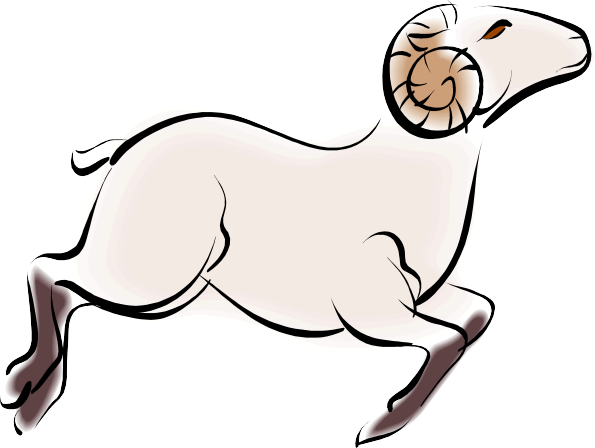 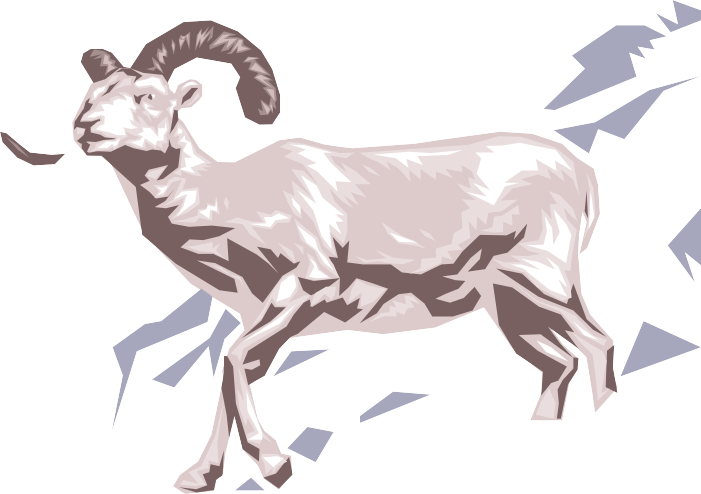 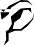 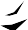 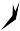 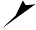 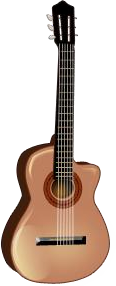 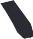 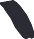 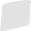 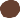 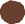 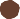 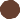 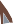 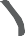 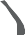 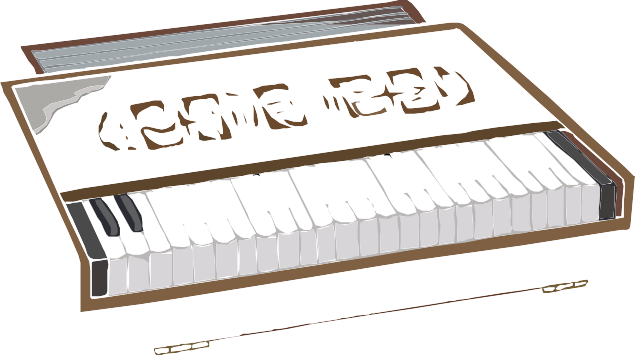 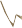 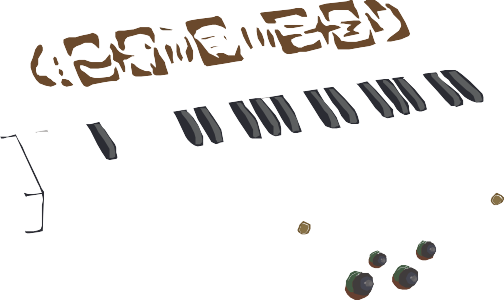 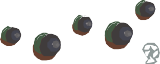 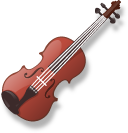 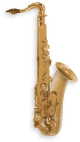 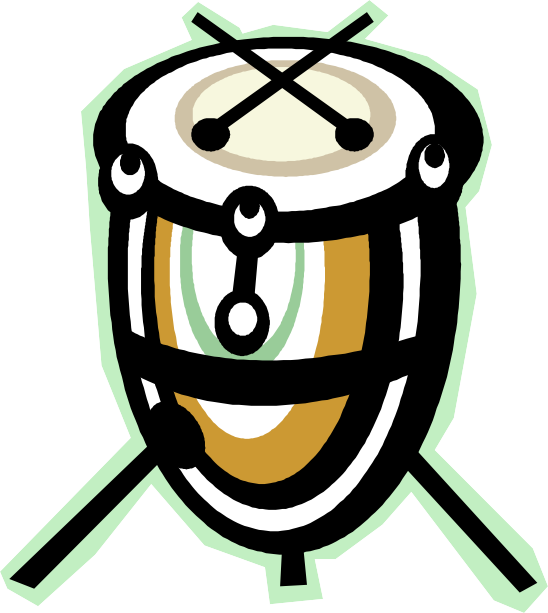 